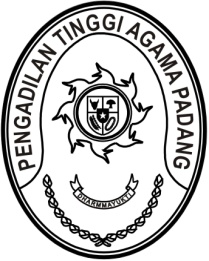 SURAT PERNYATAANSURAT PERNYATAANSURAT PERNYATAANSURAT PERNYATAANSURAT PERNYATAANSURAT PERNYATAANSURAT PERNYATAANSURAT PERNYATAANSURAT PERNYATAANSURAT PERNYATAANSURAT PERNYATAANSURAT PERNYATAANSURAT PERNYATAANSURAT PERNYATAANSURAT PERNYATAANSURAT PERNYATAANSURAT PERNYATAANSURAT PERNYATAANSURAT PERNYATAANSURAT PERNYATAANSURAT PERNYATAANSURAT PERNYATAANSURAT PERNYATAANSURAT PERNYATAANSURAT PERNYATAANSURAT PERNYATAANSURAT PERNYATAANSURAT PERNYATAANSURAT PERNYATAANNOMOR : W3-A/2516/KU.01/9/2022NOMOR : W3-A/2516/KU.01/9/2022NOMOR : W3-A/2516/KU.01/9/2022NOMOR : W3-A/2516/KU.01/9/2022NOMOR : W3-A/2516/KU.01/9/2022NOMOR : W3-A/2516/KU.01/9/2022NOMOR : W3-A/2516/KU.01/9/2022NOMOR : W3-A/2516/KU.01/9/2022NOMOR : W3-A/2516/KU.01/9/2022NOMOR : W3-A/2516/KU.01/9/2022NOMOR : W3-A/2516/KU.01/9/2022NOMOR : W3-A/2516/KU.01/9/2022NOMOR : W3-A/2516/KU.01/9/2022NOMOR : W3-A/2516/KU.01/9/2022NOMOR : W3-A/2516/KU.01/9/2022NOMOR : W3-A/2516/KU.01/9/2022NOMOR : W3-A/2516/KU.01/9/2022NOMOR : W3-A/2516/KU.01/9/2022NOMOR : W3-A/2516/KU.01/9/2022NOMOR : W3-A/2516/KU.01/9/2022NOMOR : W3-A/2516/KU.01/9/2022NOMOR : W3-A/2516/KU.01/9/2022NOMOR : W3-A/2516/KU.01/9/2022NOMOR : W3-A/2516/KU.01/9/2022NOMOR : W3-A/2516/KU.01/9/2022NOMOR : W3-A/2516/KU.01/9/2022NOMOR : W3-A/2516/KU.01/9/2022NOMOR : W3-A/2516/KU.01/9/2022NOMOR : W3-A/2516/KU.01/9/2022     Tangga     Tangga     Tangga     Tangga     Tangga     Tangga     Tangga     Tangga     Tangga     Tangga     Tangga     Tangga     TanggaSehubungan dengan pengajuan Surat Perintah Membayar Pertanggungjawaban Tambahan Uang Persediaan (SPM TUP) Nomor 00166 A Tanggal  19 September 2022 sebesar Rp. 105.120.000 (Seratus Lima Juta Seratus Dua Puluh Ribu Rupiah), yang bertanda tangan di bawah ini :Sehubungan dengan pengajuan Surat Perintah Membayar Pertanggungjawaban Tambahan Uang Persediaan (SPM TUP) Nomor 00166 A Tanggal  19 September 2022 sebesar Rp. 105.120.000 (Seratus Lima Juta Seratus Dua Puluh Ribu Rupiah), yang bertanda tangan di bawah ini :Sehubungan dengan pengajuan Surat Perintah Membayar Pertanggungjawaban Tambahan Uang Persediaan (SPM TUP) Nomor 00166 A Tanggal  19 September 2022 sebesar Rp. 105.120.000 (Seratus Lima Juta Seratus Dua Puluh Ribu Rupiah), yang bertanda tangan di bawah ini :Sehubungan dengan pengajuan Surat Perintah Membayar Pertanggungjawaban Tambahan Uang Persediaan (SPM TUP) Nomor 00166 A Tanggal  19 September 2022 sebesar Rp. 105.120.000 (Seratus Lima Juta Seratus Dua Puluh Ribu Rupiah), yang bertanda tangan di bawah ini :Sehubungan dengan pengajuan Surat Perintah Membayar Pertanggungjawaban Tambahan Uang Persediaan (SPM TUP) Nomor 00166 A Tanggal  19 September 2022 sebesar Rp. 105.120.000 (Seratus Lima Juta Seratus Dua Puluh Ribu Rupiah), yang bertanda tangan di bawah ini :Sehubungan dengan pengajuan Surat Perintah Membayar Pertanggungjawaban Tambahan Uang Persediaan (SPM TUP) Nomor 00166 A Tanggal  19 September 2022 sebesar Rp. 105.120.000 (Seratus Lima Juta Seratus Dua Puluh Ribu Rupiah), yang bertanda tangan di bawah ini :Sehubungan dengan pengajuan Surat Perintah Membayar Pertanggungjawaban Tambahan Uang Persediaan (SPM TUP) Nomor 00166 A Tanggal  19 September 2022 sebesar Rp. 105.120.000 (Seratus Lima Juta Seratus Dua Puluh Ribu Rupiah), yang bertanda tangan di bawah ini :Sehubungan dengan pengajuan Surat Perintah Membayar Pertanggungjawaban Tambahan Uang Persediaan (SPM TUP) Nomor 00166 A Tanggal  19 September 2022 sebesar Rp. 105.120.000 (Seratus Lima Juta Seratus Dua Puluh Ribu Rupiah), yang bertanda tangan di bawah ini :Sehubungan dengan pengajuan Surat Perintah Membayar Pertanggungjawaban Tambahan Uang Persediaan (SPM TUP) Nomor 00166 A Tanggal  19 September 2022 sebesar Rp. 105.120.000 (Seratus Lima Juta Seratus Dua Puluh Ribu Rupiah), yang bertanda tangan di bawah ini :Sehubungan dengan pengajuan Surat Perintah Membayar Pertanggungjawaban Tambahan Uang Persediaan (SPM TUP) Nomor 00166 A Tanggal  19 September 2022 sebesar Rp. 105.120.000 (Seratus Lima Juta Seratus Dua Puluh Ribu Rupiah), yang bertanda tangan di bawah ini :Sehubungan dengan pengajuan Surat Perintah Membayar Pertanggungjawaban Tambahan Uang Persediaan (SPM TUP) Nomor 00166 A Tanggal  19 September 2022 sebesar Rp. 105.120.000 (Seratus Lima Juta Seratus Dua Puluh Ribu Rupiah), yang bertanda tangan di bawah ini :Sehubungan dengan pengajuan Surat Perintah Membayar Pertanggungjawaban Tambahan Uang Persediaan (SPM TUP) Nomor 00166 A Tanggal  19 September 2022 sebesar Rp. 105.120.000 (Seratus Lima Juta Seratus Dua Puluh Ribu Rupiah), yang bertanda tangan di bawah ini :Sehubungan dengan pengajuan Surat Perintah Membayar Pertanggungjawaban Tambahan Uang Persediaan (SPM TUP) Nomor 00166 A Tanggal  19 September 2022 sebesar Rp. 105.120.000 (Seratus Lima Juta Seratus Dua Puluh Ribu Rupiah), yang bertanda tangan di bawah ini :Sehubungan dengan pengajuan Surat Perintah Membayar Pertanggungjawaban Tambahan Uang Persediaan (SPM TUP) Nomor 00166 A Tanggal  19 September 2022 sebesar Rp. 105.120.000 (Seratus Lima Juta Seratus Dua Puluh Ribu Rupiah), yang bertanda tangan di bawah ini :Sehubungan dengan pengajuan Surat Perintah Membayar Pertanggungjawaban Tambahan Uang Persediaan (SPM TUP) Nomor 00166 A Tanggal  19 September 2022 sebesar Rp. 105.120.000 (Seratus Lima Juta Seratus Dua Puluh Ribu Rupiah), yang bertanda tangan di bawah ini :Sehubungan dengan pengajuan Surat Perintah Membayar Pertanggungjawaban Tambahan Uang Persediaan (SPM TUP) Nomor 00166 A Tanggal  19 September 2022 sebesar Rp. 105.120.000 (Seratus Lima Juta Seratus Dua Puluh Ribu Rupiah), yang bertanda tangan di bawah ini :Sehubungan dengan pengajuan Surat Perintah Membayar Pertanggungjawaban Tambahan Uang Persediaan (SPM TUP) Nomor 00166 A Tanggal  19 September 2022 sebesar Rp. 105.120.000 (Seratus Lima Juta Seratus Dua Puluh Ribu Rupiah), yang bertanda tangan di bawah ini :Sehubungan dengan pengajuan Surat Perintah Membayar Pertanggungjawaban Tambahan Uang Persediaan (SPM TUP) Nomor 00166 A Tanggal  19 September 2022 sebesar Rp. 105.120.000 (Seratus Lima Juta Seratus Dua Puluh Ribu Rupiah), yang bertanda tangan di bawah ini :Sehubungan dengan pengajuan Surat Perintah Membayar Pertanggungjawaban Tambahan Uang Persediaan (SPM TUP) Nomor 00166 A Tanggal  19 September 2022 sebesar Rp. 105.120.000 (Seratus Lima Juta Seratus Dua Puluh Ribu Rupiah), yang bertanda tangan di bawah ini :Sehubungan dengan pengajuan Surat Perintah Membayar Pertanggungjawaban Tambahan Uang Persediaan (SPM TUP) Nomor 00166 A Tanggal  19 September 2022 sebesar Rp. 105.120.000 (Seratus Lima Juta Seratus Dua Puluh Ribu Rupiah), yang bertanda tangan di bawah ini :Sehubungan dengan pengajuan Surat Perintah Membayar Pertanggungjawaban Tambahan Uang Persediaan (SPM TUP) Nomor 00166 A Tanggal  19 September 2022 sebesar Rp. 105.120.000 (Seratus Lima Juta Seratus Dua Puluh Ribu Rupiah), yang bertanda tangan di bawah ini :Sehubungan dengan pengajuan Surat Perintah Membayar Pertanggungjawaban Tambahan Uang Persediaan (SPM TUP) Nomor 00166 A Tanggal  19 September 2022 sebesar Rp. 105.120.000 (Seratus Lima Juta Seratus Dua Puluh Ribu Rupiah), yang bertanda tangan di bawah ini :Sehubungan dengan pengajuan Surat Perintah Membayar Pertanggungjawaban Tambahan Uang Persediaan (SPM TUP) Nomor 00166 A Tanggal  19 September 2022 sebesar Rp. 105.120.000 (Seratus Lima Juta Seratus Dua Puluh Ribu Rupiah), yang bertanda tangan di bawah ini :Sehubungan dengan pengajuan Surat Perintah Membayar Pertanggungjawaban Tambahan Uang Persediaan (SPM TUP) Nomor 00166 A Tanggal  19 September 2022 sebesar Rp. 105.120.000 (Seratus Lima Juta Seratus Dua Puluh Ribu Rupiah), yang bertanda tangan di bawah ini :Sehubungan dengan pengajuan Surat Perintah Membayar Pertanggungjawaban Tambahan Uang Persediaan (SPM TUP) Nomor 00166 A Tanggal  19 September 2022 sebesar Rp. 105.120.000 (Seratus Lima Juta Seratus Dua Puluh Ribu Rupiah), yang bertanda tangan di bawah ini :Sehubungan dengan pengajuan Surat Perintah Membayar Pertanggungjawaban Tambahan Uang Persediaan (SPM TUP) Nomor 00166 A Tanggal  19 September 2022 sebesar Rp. 105.120.000 (Seratus Lima Juta Seratus Dua Puluh Ribu Rupiah), yang bertanda tangan di bawah ini :Sehubungan dengan pengajuan Surat Perintah Membayar Pertanggungjawaban Tambahan Uang Persediaan (SPM TUP) Nomor 00166 A Tanggal  19 September 2022 sebesar Rp. 105.120.000 (Seratus Lima Juta Seratus Dua Puluh Ribu Rupiah), yang bertanda tangan di bawah ini :Sehubungan dengan pengajuan Surat Perintah Membayar Pertanggungjawaban Tambahan Uang Persediaan (SPM TUP) Nomor 00166 A Tanggal  19 September 2022 sebesar Rp. 105.120.000 (Seratus Lima Juta Seratus Dua Puluh Ribu Rupiah), yang bertanda tangan di bawah ini :Sehubungan dengan pengajuan Surat Perintah Membayar Pertanggungjawaban Tambahan Uang Persediaan (SPM TUP) Nomor 00166 A Tanggal  19 September 2022 sebesar Rp. 105.120.000 (Seratus Lima Juta Seratus Dua Puluh Ribu Rupiah), yang bertanda tangan di bawah ini :Sehubungan dengan pengajuan Surat Perintah Membayar Pertanggungjawaban Tambahan Uang Persediaan (SPM TUP) Nomor 00166 A Tanggal  19 September 2022 sebesar Rp. 105.120.000 (Seratus Lima Juta Seratus Dua Puluh Ribu Rupiah), yang bertanda tangan di bawah ini :Sehubungan dengan pengajuan Surat Perintah Membayar Pertanggungjawaban Tambahan Uang Persediaan (SPM TUP) Nomor 00166 A Tanggal  19 September 2022 sebesar Rp. 105.120.000 (Seratus Lima Juta Seratus Dua Puluh Ribu Rupiah), yang bertanda tangan di bawah ini :Sehubungan dengan pengajuan Surat Perintah Membayar Pertanggungjawaban Tambahan Uang Persediaan (SPM TUP) Nomor 00166 A Tanggal  19 September 2022 sebesar Rp. 105.120.000 (Seratus Lima Juta Seratus Dua Puluh Ribu Rupiah), yang bertanda tangan di bawah ini :Sehubungan dengan pengajuan Surat Perintah Membayar Pertanggungjawaban Tambahan Uang Persediaan (SPM TUP) Nomor 00166 A Tanggal  19 September 2022 sebesar Rp. 105.120.000 (Seratus Lima Juta Seratus Dua Puluh Ribu Rupiah), yang bertanda tangan di bawah ini :Sehubungan dengan pengajuan Surat Perintah Membayar Pertanggungjawaban Tambahan Uang Persediaan (SPM TUP) Nomor 00166 A Tanggal  19 September 2022 sebesar Rp. 105.120.000 (Seratus Lima Juta Seratus Dua Puluh Ribu Rupiah), yang bertanda tangan di bawah ini :Sehubungan dengan pengajuan Surat Perintah Membayar Pertanggungjawaban Tambahan Uang Persediaan (SPM TUP) Nomor 00166 A Tanggal  19 September 2022 sebesar Rp. 105.120.000 (Seratus Lima Juta Seratus Dua Puluh Ribu Rupiah), yang bertanda tangan di bawah ini :Sehubungan dengan pengajuan Surat Perintah Membayar Pertanggungjawaban Tambahan Uang Persediaan (SPM TUP) Nomor 00166 A Tanggal  19 September 2022 sebesar Rp. 105.120.000 (Seratus Lima Juta Seratus Dua Puluh Ribu Rupiah), yang bertanda tangan di bawah ini :Sehubungan dengan pengajuan Surat Perintah Membayar Pertanggungjawaban Tambahan Uang Persediaan (SPM TUP) Nomor 00166 A Tanggal  19 September 2022 sebesar Rp. 105.120.000 (Seratus Lima Juta Seratus Dua Puluh Ribu Rupiah), yang bertanda tangan di bawah ini :Sehubungan dengan pengajuan Surat Perintah Membayar Pertanggungjawaban Tambahan Uang Persediaan (SPM TUP) Nomor 00166 A Tanggal  19 September 2022 sebesar Rp. 105.120.000 (Seratus Lima Juta Seratus Dua Puluh Ribu Rupiah), yang bertanda tangan di bawah ini :dengan ini menyatakan bahwa : dengan ini menyatakan bahwa : dengan ini menyatakan bahwa : dengan ini menyatakan bahwa : dengan ini menyatakan bahwa : dengan ini menyatakan bahwa : dengan ini menyatakan bahwa : dengan ini menyatakan bahwa : dengan ini menyatakan bahwa : dengan ini menyatakan bahwa : dengan ini menyatakan bahwa : dengan ini menyatakan bahwa : dengan ini menyatakan bahwa : dengan ini menyatakan bahwa : dengan ini menyatakan bahwa : dengan ini menyatakan bahwa : dengan ini menyatakan bahwa : dengan ini menyatakan bahwa : dengan ini menyatakan bahwa : dengan ini menyatakan bahwa : dengan ini menyatakan bahwa : dengan ini menyatakan bahwa : dengan ini menyatakan bahwa : dengan ini menyatakan bahwa : dengan ini menyatakan bahwa : dengan ini menyatakan bahwa : dengan ini menyatakan bahwa : dengan ini menyatakan bahwa : dengan ini menyatakan bahwa : dengan ini menyatakan bahwa : dengan ini menyatakan bahwa : dengan ini menyatakan bahwa : dengan ini menyatakan bahwa : dengan ini menyatakan bahwa : dengan ini menyatakan bahwa : dengan ini menyatakan bahwa : dengan ini menyatakan bahwa : dengan ini menyatakan bahwa : 1.1.1.Terdapat perubahah rincian rencana penggunaan TUP Tunai yang telah disetujui Kepala KPPN Padang melalui surat Kepala KPPN Padang Nomor S-1560/KPN.0301/2022 Tanggal 19 September 2022 Hal Persetujuan Tambahan Uang Persediaan (TUP) dengan rincian );Terdapat perubahah rincian rencana penggunaan TUP Tunai yang telah disetujui Kepala KPPN Padang melalui surat Kepala KPPN Padang Nomor S-1560/KPN.0301/2022 Tanggal 19 September 2022 Hal Persetujuan Tambahan Uang Persediaan (TUP) dengan rincian );Terdapat perubahah rincian rencana penggunaan TUP Tunai yang telah disetujui Kepala KPPN Padang melalui surat Kepala KPPN Padang Nomor S-1560/KPN.0301/2022 Tanggal 19 September 2022 Hal Persetujuan Tambahan Uang Persediaan (TUP) dengan rincian );Terdapat perubahah rincian rencana penggunaan TUP Tunai yang telah disetujui Kepala KPPN Padang melalui surat Kepala KPPN Padang Nomor S-1560/KPN.0301/2022 Tanggal 19 September 2022 Hal Persetujuan Tambahan Uang Persediaan (TUP) dengan rincian );Terdapat perubahah rincian rencana penggunaan TUP Tunai yang telah disetujui Kepala KPPN Padang melalui surat Kepala KPPN Padang Nomor S-1560/KPN.0301/2022 Tanggal 19 September 2022 Hal Persetujuan Tambahan Uang Persediaan (TUP) dengan rincian );Terdapat perubahah rincian rencana penggunaan TUP Tunai yang telah disetujui Kepala KPPN Padang melalui surat Kepala KPPN Padang Nomor S-1560/KPN.0301/2022 Tanggal 19 September 2022 Hal Persetujuan Tambahan Uang Persediaan (TUP) dengan rincian );Terdapat perubahah rincian rencana penggunaan TUP Tunai yang telah disetujui Kepala KPPN Padang melalui surat Kepala KPPN Padang Nomor S-1560/KPN.0301/2022 Tanggal 19 September 2022 Hal Persetujuan Tambahan Uang Persediaan (TUP) dengan rincian );Terdapat perubahah rincian rencana penggunaan TUP Tunai yang telah disetujui Kepala KPPN Padang melalui surat Kepala KPPN Padang Nomor S-1560/KPN.0301/2022 Tanggal 19 September 2022 Hal Persetujuan Tambahan Uang Persediaan (TUP) dengan rincian );Terdapat perubahah rincian rencana penggunaan TUP Tunai yang telah disetujui Kepala KPPN Padang melalui surat Kepala KPPN Padang Nomor S-1560/KPN.0301/2022 Tanggal 19 September 2022 Hal Persetujuan Tambahan Uang Persediaan (TUP) dengan rincian );Terdapat perubahah rincian rencana penggunaan TUP Tunai yang telah disetujui Kepala KPPN Padang melalui surat Kepala KPPN Padang Nomor S-1560/KPN.0301/2022 Tanggal 19 September 2022 Hal Persetujuan Tambahan Uang Persediaan (TUP) dengan rincian );Terdapat perubahah rincian rencana penggunaan TUP Tunai yang telah disetujui Kepala KPPN Padang melalui surat Kepala KPPN Padang Nomor S-1560/KPN.0301/2022 Tanggal 19 September 2022 Hal Persetujuan Tambahan Uang Persediaan (TUP) dengan rincian );Terdapat perubahah rincian rencana penggunaan TUP Tunai yang telah disetujui Kepala KPPN Padang melalui surat Kepala KPPN Padang Nomor S-1560/KPN.0301/2022 Tanggal 19 September 2022 Hal Persetujuan Tambahan Uang Persediaan (TUP) dengan rincian );Terdapat perubahah rincian rencana penggunaan TUP Tunai yang telah disetujui Kepala KPPN Padang melalui surat Kepala KPPN Padang Nomor S-1560/KPN.0301/2022 Tanggal 19 September 2022 Hal Persetujuan Tambahan Uang Persediaan (TUP) dengan rincian );Terdapat perubahah rincian rencana penggunaan TUP Tunai yang telah disetujui Kepala KPPN Padang melalui surat Kepala KPPN Padang Nomor S-1560/KPN.0301/2022 Tanggal 19 September 2022 Hal Persetujuan Tambahan Uang Persediaan (TUP) dengan rincian );Terdapat perubahah rincian rencana penggunaan TUP Tunai yang telah disetujui Kepala KPPN Padang melalui surat Kepala KPPN Padang Nomor S-1560/KPN.0301/2022 Tanggal 19 September 2022 Hal Persetujuan Tambahan Uang Persediaan (TUP) dengan rincian );Terdapat perubahah rincian rencana penggunaan TUP Tunai yang telah disetujui Kepala KPPN Padang melalui surat Kepala KPPN Padang Nomor S-1560/KPN.0301/2022 Tanggal 19 September 2022 Hal Persetujuan Tambahan Uang Persediaan (TUP) dengan rincian );Terdapat perubahah rincian rencana penggunaan TUP Tunai yang telah disetujui Kepala KPPN Padang melalui surat Kepala KPPN Padang Nomor S-1560/KPN.0301/2022 Tanggal 19 September 2022 Hal Persetujuan Tambahan Uang Persediaan (TUP) dengan rincian );Terdapat perubahah rincian rencana penggunaan TUP Tunai yang telah disetujui Kepala KPPN Padang melalui surat Kepala KPPN Padang Nomor S-1560/KPN.0301/2022 Tanggal 19 September 2022 Hal Persetujuan Tambahan Uang Persediaan (TUP) dengan rincian );Terdapat perubahah rincian rencana penggunaan TUP Tunai yang telah disetujui Kepala KPPN Padang melalui surat Kepala KPPN Padang Nomor S-1560/KPN.0301/2022 Tanggal 19 September 2022 Hal Persetujuan Tambahan Uang Persediaan (TUP) dengan rincian );Terdapat perubahah rincian rencana penggunaan TUP Tunai yang telah disetujui Kepala KPPN Padang melalui surat Kepala KPPN Padang Nomor S-1560/KPN.0301/2022 Tanggal 19 September 2022 Hal Persetujuan Tambahan Uang Persediaan (TUP) dengan rincian );Terdapat perubahah rincian rencana penggunaan TUP Tunai yang telah disetujui Kepala KPPN Padang melalui surat Kepala KPPN Padang Nomor S-1560/KPN.0301/2022 Tanggal 19 September 2022 Hal Persetujuan Tambahan Uang Persediaan (TUP) dengan rincian );Terdapat perubahah rincian rencana penggunaan TUP Tunai yang telah disetujui Kepala KPPN Padang melalui surat Kepala KPPN Padang Nomor S-1560/KPN.0301/2022 Tanggal 19 September 2022 Hal Persetujuan Tambahan Uang Persediaan (TUP) dengan rincian );Terdapat perubahah rincian rencana penggunaan TUP Tunai yang telah disetujui Kepala KPPN Padang melalui surat Kepala KPPN Padang Nomor S-1560/KPN.0301/2022 Tanggal 19 September 2022 Hal Persetujuan Tambahan Uang Persediaan (TUP) dengan rincian );Terdapat perubahah rincian rencana penggunaan TUP Tunai yang telah disetujui Kepala KPPN Padang melalui surat Kepala KPPN Padang Nomor S-1560/KPN.0301/2022 Tanggal 19 September 2022 Hal Persetujuan Tambahan Uang Persediaan (TUP) dengan rincian );Terdapat perubahah rincian rencana penggunaan TUP Tunai yang telah disetujui Kepala KPPN Padang melalui surat Kepala KPPN Padang Nomor S-1560/KPN.0301/2022 Tanggal 19 September 2022 Hal Persetujuan Tambahan Uang Persediaan (TUP) dengan rincian );Terdapat perubahah rincian rencana penggunaan TUP Tunai yang telah disetujui Kepala KPPN Padang melalui surat Kepala KPPN Padang Nomor S-1560/KPN.0301/2022 Tanggal 19 September 2022 Hal Persetujuan Tambahan Uang Persediaan (TUP) dengan rincian );Terdapat perubahah rincian rencana penggunaan TUP Tunai yang telah disetujui Kepala KPPN Padang melalui surat Kepala KPPN Padang Nomor S-1560/KPN.0301/2022 Tanggal 19 September 2022 Hal Persetujuan Tambahan Uang Persediaan (TUP) dengan rincian );Terdapat perubahah rincian rencana penggunaan TUP Tunai yang telah disetujui Kepala KPPN Padang melalui surat Kepala KPPN Padang Nomor S-1560/KPN.0301/2022 Tanggal 19 September 2022 Hal Persetujuan Tambahan Uang Persediaan (TUP) dengan rincian );Terdapat perubahah rincian rencana penggunaan TUP Tunai yang telah disetujui Kepala KPPN Padang melalui surat Kepala KPPN Padang Nomor S-1560/KPN.0301/2022 Tanggal 19 September 2022 Hal Persetujuan Tambahan Uang Persediaan (TUP) dengan rincian );Terdapat perubahah rincian rencana penggunaan TUP Tunai yang telah disetujui Kepala KPPN Padang melalui surat Kepala KPPN Padang Nomor S-1560/KPN.0301/2022 Tanggal 19 September 2022 Hal Persetujuan Tambahan Uang Persediaan (TUP) dengan rincian );Terdapat perubahah rincian rencana penggunaan TUP Tunai yang telah disetujui Kepala KPPN Padang melalui surat Kepala KPPN Padang Nomor S-1560/KPN.0301/2022 Tanggal 19 September 2022 Hal Persetujuan Tambahan Uang Persediaan (TUP) dengan rincian );Terdapat perubahah rincian rencana penggunaan TUP Tunai yang telah disetujui Kepala KPPN Padang melalui surat Kepala KPPN Padang Nomor S-1560/KPN.0301/2022 Tanggal 19 September 2022 Hal Persetujuan Tambahan Uang Persediaan (TUP) dengan rincian );Terdapat perubahah rincian rencana penggunaan TUP Tunai yang telah disetujui Kepala KPPN Padang melalui surat Kepala KPPN Padang Nomor S-1560/KPN.0301/2022 Tanggal 19 September 2022 Hal Persetujuan Tambahan Uang Persediaan (TUP) dengan rincian );Terdapat perubahah rincian rencana penggunaan TUP Tunai yang telah disetujui Kepala KPPN Padang melalui surat Kepala KPPN Padang Nomor S-1560/KPN.0301/2022 Tanggal 19 September 2022 Hal Persetujuan Tambahan Uang Persediaan (TUP) dengan rincian );Terdapat perubahah rincian rencana penggunaan TUP Tunai yang telah disetujui Kepala KPPN Padang melalui surat Kepala KPPN Padang Nomor S-1560/KPN.0301/2022 Tanggal 19 September 2022 Hal Persetujuan Tambahan Uang Persediaan (TUP) dengan rincian );Terdapat perubahah rincian rencana penggunaan TUP Tunai yang telah disetujui Kepala KPPN Padang melalui surat Kepala KPPN Padang Nomor S-1560/KPN.0301/2022 Tanggal 19 September 2022 Hal Persetujuan Tambahan Uang Persediaan (TUP) dengan rincian );Terdapat perubahah rincian rencana penggunaan TUP Tunai yang telah disetujui Kepala KPPN Padang melalui surat Kepala KPPN Padang Nomor S-1560/KPN.0301/2022 Tanggal 19 September 2022 Hal Persetujuan Tambahan Uang Persediaan (TUP) dengan rincian );Terdapat perubahah rincian rencana penggunaan TUP Tunai yang telah disetujui Kepala KPPN Padang melalui surat Kepala KPPN Padang Nomor S-1560/KPN.0301/2022 Tanggal 19 September 2022 Hal Persetujuan Tambahan Uang Persediaan (TUP) dengan rincian );Terdapat perubahah rincian rencana penggunaan TUP Tunai yang telah disetujui Kepala KPPN Padang melalui surat Kepala KPPN Padang Nomor S-1560/KPN.0301/2022 Tanggal 19 September 2022 Hal Persetujuan Tambahan Uang Persediaan (TUP) dengan rincian );Terdapat perubahah rincian rencana penggunaan TUP Tunai yang telah disetujui Kepala KPPN Padang melalui surat Kepala KPPN Padang Nomor S-1560/KPN.0301/2022 Tanggal 19 September 2022 Hal Persetujuan Tambahan Uang Persediaan (TUP) dengan rincian );Terdapat perubahah rincian rencana penggunaan TUP Tunai yang telah disetujui Kepala KPPN Padang melalui surat Kepala KPPN Padang Nomor S-1560/KPN.0301/2022 Tanggal 19 September 2022 Hal Persetujuan Tambahan Uang Persediaan (TUP) dengan rincian );Terdapat perubahah rincian rencana penggunaan TUP Tunai yang telah disetujui Kepala KPPN Padang melalui surat Kepala KPPN Padang Nomor S-1560/KPN.0301/2022 Tanggal 19 September 2022 Hal Persetujuan Tambahan Uang Persediaan (TUP) dengan rincian );Terdapat perubahah rincian rencana penggunaan TUP Tunai yang telah disetujui Kepala KPPN Padang melalui surat Kepala KPPN Padang Nomor S-1560/KPN.0301/2022 Tanggal 19 September 2022 Hal Persetujuan Tambahan Uang Persediaan (TUP) dengan rincian );Terdapat perubahah rincian rencana penggunaan TUP Tunai yang telah disetujui Kepala KPPN Padang melalui surat Kepala KPPN Padang Nomor S-1560/KPN.0301/2022 Tanggal 19 September 2022 Hal Persetujuan Tambahan Uang Persediaan (TUP) dengan rincian );Terdapat perubahah rincian rencana penggunaan TUP Tunai yang telah disetujui Kepala KPPN Padang melalui surat Kepala KPPN Padang Nomor S-1560/KPN.0301/2022 Tanggal 19 September 2022 Hal Persetujuan Tambahan Uang Persediaan (TUP) dengan rincian );Terdapat perubahah rincian rencana penggunaan TUP Tunai yang telah disetujui Kepala KPPN Padang melalui surat Kepala KPPN Padang Nomor S-1560/KPN.0301/2022 Tanggal 19 September 2022 Hal Persetujuan Tambahan Uang Persediaan (TUP) dengan rincian );Terdapat perubahah rincian rencana penggunaan TUP Tunai yang telah disetujui Kepala KPPN Padang melalui surat Kepala KPPN Padang Nomor S-1560/KPN.0301/2022 Tanggal 19 September 2022 Hal Persetujuan Tambahan Uang Persediaan (TUP) dengan rincian );Terdapat perubahah rincian rencana penggunaan TUP Tunai yang telah disetujui Kepala KPPN Padang melalui surat Kepala KPPN Padang Nomor S-1560/KPN.0301/2022 Tanggal 19 September 2022 Hal Persetujuan Tambahan Uang Persediaan (TUP) dengan rincian );Terdapat perubahah rincian rencana penggunaan TUP Tunai yang telah disetujui Kepala KPPN Padang melalui surat Kepala KPPN Padang Nomor S-1560/KPN.0301/2022 Tanggal 19 September 2022 Hal Persetujuan Tambahan Uang Persediaan (TUP) dengan rincian );Terdapat perubahah rincian rencana penggunaan TUP Tunai yang telah disetujui Kepala KPPN Padang melalui surat Kepala KPPN Padang Nomor S-1560/KPN.0301/2022 Tanggal 19 September 2022 Hal Persetujuan Tambahan Uang Persediaan (TUP) dengan rincian );Terdapat perubahah rincian rencana penggunaan TUP Tunai yang telah disetujui Kepala KPPN Padang melalui surat Kepala KPPN Padang Nomor S-1560/KPN.0301/2022 Tanggal 19 September 2022 Hal Persetujuan Tambahan Uang Persediaan (TUP) dengan rincian );Terdapat perubahah rincian rencana penggunaan TUP Tunai yang telah disetujui Kepala KPPN Padang melalui surat Kepala KPPN Padang Nomor S-1560/KPN.0301/2022 Tanggal 19 September 2022 Hal Persetujuan Tambahan Uang Persediaan (TUP) dengan rincian );Terdapat perubahah rincian rencana penggunaan TUP Tunai yang telah disetujui Kepala KPPN Padang melalui surat Kepala KPPN Padang Nomor S-1560/KPN.0301/2022 Tanggal 19 September 2022 Hal Persetujuan Tambahan Uang Persediaan (TUP) dengan rincian );Terdapat perubahah rincian rencana penggunaan TUP Tunai yang telah disetujui Kepala KPPN Padang melalui surat Kepala KPPN Padang Nomor S-1560/KPN.0301/2022 Tanggal 19 September 2022 Hal Persetujuan Tambahan Uang Persediaan (TUP) dengan rincian );Terdapat perubahah rincian rencana penggunaan TUP Tunai yang telah disetujui Kepala KPPN Padang melalui surat Kepala KPPN Padang Nomor S-1560/KPN.0301/2022 Tanggal 19 September 2022 Hal Persetujuan Tambahan Uang Persediaan (TUP) dengan rincian );Terdapat perubahah rincian rencana penggunaan TUP Tunai yang telah disetujui Kepala KPPN Padang melalui surat Kepala KPPN Padang Nomor S-1560/KPN.0301/2022 Tanggal 19 September 2022 Hal Persetujuan Tambahan Uang Persediaan (TUP) dengan rincian );Terdapat perubahah rincian rencana penggunaan TUP Tunai yang telah disetujui Kepala KPPN Padang melalui surat Kepala KPPN Padang Nomor S-1560/KPN.0301/2022 Tanggal 19 September 2022 Hal Persetujuan Tambahan Uang Persediaan (TUP) dengan rincian );Terdapat perubahah rincian rencana penggunaan TUP Tunai yang telah disetujui Kepala KPPN Padang melalui surat Kepala KPPN Padang Nomor S-1560/KPN.0301/2022 Tanggal 19 September 2022 Hal Persetujuan Tambahan Uang Persediaan (TUP) dengan rincian );Terdapat perubahah rincian rencana penggunaan TUP Tunai yang telah disetujui Kepala KPPN Padang melalui surat Kepala KPPN Padang Nomor S-1560/KPN.0301/2022 Tanggal 19 September 2022 Hal Persetujuan Tambahan Uang Persediaan (TUP) dengan rincian );Terdapat perubahah rincian rencana penggunaan TUP Tunai yang telah disetujui Kepala KPPN Padang melalui surat Kepala KPPN Padang Nomor S-1560/KPN.0301/2022 Tanggal 19 September 2022 Hal Persetujuan Tambahan Uang Persediaan (TUP) dengan rincian );Terdapat perubahah rincian rencana penggunaan TUP Tunai yang telah disetujui Kepala KPPN Padang melalui surat Kepala KPPN Padang Nomor S-1560/KPN.0301/2022 Tanggal 19 September 2022 Hal Persetujuan Tambahan Uang Persediaan (TUP) dengan rincian );Terdapat perubahah rincian rencana penggunaan TUP Tunai yang telah disetujui Kepala KPPN Padang melalui surat Kepala KPPN Padang Nomor S-1560/KPN.0301/2022 Tanggal 19 September 2022 Hal Persetujuan Tambahan Uang Persediaan (TUP) dengan rincian );Terdapat perubahah rincian rencana penggunaan TUP Tunai yang telah disetujui Kepala KPPN Padang melalui surat Kepala KPPN Padang Nomor S-1560/KPN.0301/2022 Tanggal 19 September 2022 Hal Persetujuan Tambahan Uang Persediaan (TUP) dengan rincian );Terdapat perubahah rincian rencana penggunaan TUP Tunai yang telah disetujui Kepala KPPN Padang melalui surat Kepala KPPN Padang Nomor S-1560/KPN.0301/2022 Tanggal 19 September 2022 Hal Persetujuan Tambahan Uang Persediaan (TUP) dengan rincian );Terdapat perubahah rincian rencana penggunaan TUP Tunai yang telah disetujui Kepala KPPN Padang melalui surat Kepala KPPN Padang Nomor S-1560/KPN.0301/2022 Tanggal 19 September 2022 Hal Persetujuan Tambahan Uang Persediaan (TUP) dengan rincian );Terdapat perubahah rincian rencana penggunaan TUP Tunai yang telah disetujui Kepala KPPN Padang melalui surat Kepala KPPN Padang Nomor S-1560/KPN.0301/2022 Tanggal 19 September 2022 Hal Persetujuan Tambahan Uang Persediaan (TUP) dengan rincian );Terdapat perubahah rincian rencana penggunaan TUP Tunai yang telah disetujui Kepala KPPN Padang melalui surat Kepala KPPN Padang Nomor S-1560/KPN.0301/2022 Tanggal 19 September 2022 Hal Persetujuan Tambahan Uang Persediaan (TUP) dengan rincian );Terdapat perubahah rincian rencana penggunaan TUP Tunai yang telah disetujui Kepala KPPN Padang melalui surat Kepala KPPN Padang Nomor S-1560/KPN.0301/2022 Tanggal 19 September 2022 Hal Persetujuan Tambahan Uang Persediaan (TUP) dengan rincian );Terdapat perubahah rincian rencana penggunaan TUP Tunai yang telah disetujui Kepala KPPN Padang melalui surat Kepala KPPN Padang Nomor S-1560/KPN.0301/2022 Tanggal 19 September 2022 Hal Persetujuan Tambahan Uang Persediaan (TUP) dengan rincian );Terdapat perubahah rincian rencana penggunaan TUP Tunai yang telah disetujui Kepala KPPN Padang melalui surat Kepala KPPN Padang Nomor S-1560/KPN.0301/2022 Tanggal 19 September 2022 Hal Persetujuan Tambahan Uang Persediaan (TUP) dengan rincian );2.2.2.Tambahan Uang Persediaan (TUP) tersebut termasuk untuk kegiatan dalam penanganan pandemi COVID-19 sesuai Peraturan Menteri Keuangan RI Nomor 43/PMK.05/2020 tentang Mekanisme Pelaksanaan Anggaran Belanja atas Beban APBN Dalam Penanganan Pandemi Corona Virus Disease 2019.Tambahan Uang Persediaan (TUP) tersebut termasuk untuk kegiatan dalam penanganan pandemi COVID-19 sesuai Peraturan Menteri Keuangan RI Nomor 43/PMK.05/2020 tentang Mekanisme Pelaksanaan Anggaran Belanja atas Beban APBN Dalam Penanganan Pandemi Corona Virus Disease 2019.Tambahan Uang Persediaan (TUP) tersebut termasuk untuk kegiatan dalam penanganan pandemi COVID-19 sesuai Peraturan Menteri Keuangan RI Nomor 43/PMK.05/2020 tentang Mekanisme Pelaksanaan Anggaran Belanja atas Beban APBN Dalam Penanganan Pandemi Corona Virus Disease 2019.Tambahan Uang Persediaan (TUP) tersebut termasuk untuk kegiatan dalam penanganan pandemi COVID-19 sesuai Peraturan Menteri Keuangan RI Nomor 43/PMK.05/2020 tentang Mekanisme Pelaksanaan Anggaran Belanja atas Beban APBN Dalam Penanganan Pandemi Corona Virus Disease 2019.Tambahan Uang Persediaan (TUP) tersebut termasuk untuk kegiatan dalam penanganan pandemi COVID-19 sesuai Peraturan Menteri Keuangan RI Nomor 43/PMK.05/2020 tentang Mekanisme Pelaksanaan Anggaran Belanja atas Beban APBN Dalam Penanganan Pandemi Corona Virus Disease 2019.Tambahan Uang Persediaan (TUP) tersebut termasuk untuk kegiatan dalam penanganan pandemi COVID-19 sesuai Peraturan Menteri Keuangan RI Nomor 43/PMK.05/2020 tentang Mekanisme Pelaksanaan Anggaran Belanja atas Beban APBN Dalam Penanganan Pandemi Corona Virus Disease 2019.Tambahan Uang Persediaan (TUP) tersebut termasuk untuk kegiatan dalam penanganan pandemi COVID-19 sesuai Peraturan Menteri Keuangan RI Nomor 43/PMK.05/2020 tentang Mekanisme Pelaksanaan Anggaran Belanja atas Beban APBN Dalam Penanganan Pandemi Corona Virus Disease 2019.Tambahan Uang Persediaan (TUP) tersebut termasuk untuk kegiatan dalam penanganan pandemi COVID-19 sesuai Peraturan Menteri Keuangan RI Nomor 43/PMK.05/2020 tentang Mekanisme Pelaksanaan Anggaran Belanja atas Beban APBN Dalam Penanganan Pandemi Corona Virus Disease 2019.Tambahan Uang Persediaan (TUP) tersebut termasuk untuk kegiatan dalam penanganan pandemi COVID-19 sesuai Peraturan Menteri Keuangan RI Nomor 43/PMK.05/2020 tentang Mekanisme Pelaksanaan Anggaran Belanja atas Beban APBN Dalam Penanganan Pandemi Corona Virus Disease 2019.Tambahan Uang Persediaan (TUP) tersebut termasuk untuk kegiatan dalam penanganan pandemi COVID-19 sesuai Peraturan Menteri Keuangan RI Nomor 43/PMK.05/2020 tentang Mekanisme Pelaksanaan Anggaran Belanja atas Beban APBN Dalam Penanganan Pandemi Corona Virus Disease 2019.Tambahan Uang Persediaan (TUP) tersebut termasuk untuk kegiatan dalam penanganan pandemi COVID-19 sesuai Peraturan Menteri Keuangan RI Nomor 43/PMK.05/2020 tentang Mekanisme Pelaksanaan Anggaran Belanja atas Beban APBN Dalam Penanganan Pandemi Corona Virus Disease 2019.Tambahan Uang Persediaan (TUP) tersebut termasuk untuk kegiatan dalam penanganan pandemi COVID-19 sesuai Peraturan Menteri Keuangan RI Nomor 43/PMK.05/2020 tentang Mekanisme Pelaksanaan Anggaran Belanja atas Beban APBN Dalam Penanganan Pandemi Corona Virus Disease 2019.Tambahan Uang Persediaan (TUP) tersebut termasuk untuk kegiatan dalam penanganan pandemi COVID-19 sesuai Peraturan Menteri Keuangan RI Nomor 43/PMK.05/2020 tentang Mekanisme Pelaksanaan Anggaran Belanja atas Beban APBN Dalam Penanganan Pandemi Corona Virus Disease 2019.Tambahan Uang Persediaan (TUP) tersebut termasuk untuk kegiatan dalam penanganan pandemi COVID-19 sesuai Peraturan Menteri Keuangan RI Nomor 43/PMK.05/2020 tentang Mekanisme Pelaksanaan Anggaran Belanja atas Beban APBN Dalam Penanganan Pandemi Corona Virus Disease 2019.Tambahan Uang Persediaan (TUP) tersebut termasuk untuk kegiatan dalam penanganan pandemi COVID-19 sesuai Peraturan Menteri Keuangan RI Nomor 43/PMK.05/2020 tentang Mekanisme Pelaksanaan Anggaran Belanja atas Beban APBN Dalam Penanganan Pandemi Corona Virus Disease 2019.Tambahan Uang Persediaan (TUP) tersebut termasuk untuk kegiatan dalam penanganan pandemi COVID-19 sesuai Peraturan Menteri Keuangan RI Nomor 43/PMK.05/2020 tentang Mekanisme Pelaksanaan Anggaran Belanja atas Beban APBN Dalam Penanganan Pandemi Corona Virus Disease 2019.Tambahan Uang Persediaan (TUP) tersebut termasuk untuk kegiatan dalam penanganan pandemi COVID-19 sesuai Peraturan Menteri Keuangan RI Nomor 43/PMK.05/2020 tentang Mekanisme Pelaksanaan Anggaran Belanja atas Beban APBN Dalam Penanganan Pandemi Corona Virus Disease 2019.Tambahan Uang Persediaan (TUP) tersebut termasuk untuk kegiatan dalam penanganan pandemi COVID-19 sesuai Peraturan Menteri Keuangan RI Nomor 43/PMK.05/2020 tentang Mekanisme Pelaksanaan Anggaran Belanja atas Beban APBN Dalam Penanganan Pandemi Corona Virus Disease 2019.Tambahan Uang Persediaan (TUP) tersebut termasuk untuk kegiatan dalam penanganan pandemi COVID-19 sesuai Peraturan Menteri Keuangan RI Nomor 43/PMK.05/2020 tentang Mekanisme Pelaksanaan Anggaran Belanja atas Beban APBN Dalam Penanganan Pandemi Corona Virus Disease 2019.Tambahan Uang Persediaan (TUP) tersebut termasuk untuk kegiatan dalam penanganan pandemi COVID-19 sesuai Peraturan Menteri Keuangan RI Nomor 43/PMK.05/2020 tentang Mekanisme Pelaksanaan Anggaran Belanja atas Beban APBN Dalam Penanganan Pandemi Corona Virus Disease 2019.Tambahan Uang Persediaan (TUP) tersebut termasuk untuk kegiatan dalam penanganan pandemi COVID-19 sesuai Peraturan Menteri Keuangan RI Nomor 43/PMK.05/2020 tentang Mekanisme Pelaksanaan Anggaran Belanja atas Beban APBN Dalam Penanganan Pandemi Corona Virus Disease 2019.Tambahan Uang Persediaan (TUP) tersebut termasuk untuk kegiatan dalam penanganan pandemi COVID-19 sesuai Peraturan Menteri Keuangan RI Nomor 43/PMK.05/2020 tentang Mekanisme Pelaksanaan Anggaran Belanja atas Beban APBN Dalam Penanganan Pandemi Corona Virus Disease 2019.Tambahan Uang Persediaan (TUP) tersebut termasuk untuk kegiatan dalam penanganan pandemi COVID-19 sesuai Peraturan Menteri Keuangan RI Nomor 43/PMK.05/2020 tentang Mekanisme Pelaksanaan Anggaran Belanja atas Beban APBN Dalam Penanganan Pandemi Corona Virus Disease 2019.Tambahan Uang Persediaan (TUP) tersebut termasuk untuk kegiatan dalam penanganan pandemi COVID-19 sesuai Peraturan Menteri Keuangan RI Nomor 43/PMK.05/2020 tentang Mekanisme Pelaksanaan Anggaran Belanja atas Beban APBN Dalam Penanganan Pandemi Corona Virus Disease 2019.Tambahan Uang Persediaan (TUP) tersebut termasuk untuk kegiatan dalam penanganan pandemi COVID-19 sesuai Peraturan Menteri Keuangan RI Nomor 43/PMK.05/2020 tentang Mekanisme Pelaksanaan Anggaran Belanja atas Beban APBN Dalam Penanganan Pandemi Corona Virus Disease 2019.Tambahan Uang Persediaan (TUP) tersebut termasuk untuk kegiatan dalam penanganan pandemi COVID-19 sesuai Peraturan Menteri Keuangan RI Nomor 43/PMK.05/2020 tentang Mekanisme Pelaksanaan Anggaran Belanja atas Beban APBN Dalam Penanganan Pandemi Corona Virus Disease 2019.Tambahan Uang Persediaan (TUP) tersebut termasuk untuk kegiatan dalam penanganan pandemi COVID-19 sesuai Peraturan Menteri Keuangan RI Nomor 43/PMK.05/2020 tentang Mekanisme Pelaksanaan Anggaran Belanja atas Beban APBN Dalam Penanganan Pandemi Corona Virus Disease 2019.Tambahan Uang Persediaan (TUP) tersebut termasuk untuk kegiatan dalam penanganan pandemi COVID-19 sesuai Peraturan Menteri Keuangan RI Nomor 43/PMK.05/2020 tentang Mekanisme Pelaksanaan Anggaran Belanja atas Beban APBN Dalam Penanganan Pandemi Corona Virus Disease 2019.Tambahan Uang Persediaan (TUP) tersebut termasuk untuk kegiatan dalam penanganan pandemi COVID-19 sesuai Peraturan Menteri Keuangan RI Nomor 43/PMK.05/2020 tentang Mekanisme Pelaksanaan Anggaran Belanja atas Beban APBN Dalam Penanganan Pandemi Corona Virus Disease 2019.Tambahan Uang Persediaan (TUP) tersebut termasuk untuk kegiatan dalam penanganan pandemi COVID-19 sesuai Peraturan Menteri Keuangan RI Nomor 43/PMK.05/2020 tentang Mekanisme Pelaksanaan Anggaran Belanja atas Beban APBN Dalam Penanganan Pandemi Corona Virus Disease 2019.Tambahan Uang Persediaan (TUP) tersebut termasuk untuk kegiatan dalam penanganan pandemi COVID-19 sesuai Peraturan Menteri Keuangan RI Nomor 43/PMK.05/2020 tentang Mekanisme Pelaksanaan Anggaran Belanja atas Beban APBN Dalam Penanganan Pandemi Corona Virus Disease 2019.Tambahan Uang Persediaan (TUP) tersebut termasuk untuk kegiatan dalam penanganan pandemi COVID-19 sesuai Peraturan Menteri Keuangan RI Nomor 43/PMK.05/2020 tentang Mekanisme Pelaksanaan Anggaran Belanja atas Beban APBN Dalam Penanganan Pandemi Corona Virus Disease 2019.Tambahan Uang Persediaan (TUP) tersebut termasuk untuk kegiatan dalam penanganan pandemi COVID-19 sesuai Peraturan Menteri Keuangan RI Nomor 43/PMK.05/2020 tentang Mekanisme Pelaksanaan Anggaran Belanja atas Beban APBN Dalam Penanganan Pandemi Corona Virus Disease 2019.Tambahan Uang Persediaan (TUP) tersebut termasuk untuk kegiatan dalam penanganan pandemi COVID-19 sesuai Peraturan Menteri Keuangan RI Nomor 43/PMK.05/2020 tentang Mekanisme Pelaksanaan Anggaran Belanja atas Beban APBN Dalam Penanganan Pandemi Corona Virus Disease 2019.Tambahan Uang Persediaan (TUP) tersebut termasuk untuk kegiatan dalam penanganan pandemi COVID-19 sesuai Peraturan Menteri Keuangan RI Nomor 43/PMK.05/2020 tentang Mekanisme Pelaksanaan Anggaran Belanja atas Beban APBN Dalam Penanganan Pandemi Corona Virus Disease 2019.Tambahan Uang Persediaan (TUP) tersebut termasuk untuk kegiatan dalam penanganan pandemi COVID-19 sesuai Peraturan Menteri Keuangan RI Nomor 43/PMK.05/2020 tentang Mekanisme Pelaksanaan Anggaran Belanja atas Beban APBN Dalam Penanganan Pandemi Corona Virus Disease 2019.Tambahan Uang Persediaan (TUP) tersebut termasuk untuk kegiatan dalam penanganan pandemi COVID-19 sesuai Peraturan Menteri Keuangan RI Nomor 43/PMK.05/2020 tentang Mekanisme Pelaksanaan Anggaran Belanja atas Beban APBN Dalam Penanganan Pandemi Corona Virus Disease 2019.Tambahan Uang Persediaan (TUP) tersebut termasuk untuk kegiatan dalam penanganan pandemi COVID-19 sesuai Peraturan Menteri Keuangan RI Nomor 43/PMK.05/2020 tentang Mekanisme Pelaksanaan Anggaran Belanja atas Beban APBN Dalam Penanganan Pandemi Corona Virus Disease 2019.Tambahan Uang Persediaan (TUP) tersebut termasuk untuk kegiatan dalam penanganan pandemi COVID-19 sesuai Peraturan Menteri Keuangan RI Nomor 43/PMK.05/2020 tentang Mekanisme Pelaksanaan Anggaran Belanja atas Beban APBN Dalam Penanganan Pandemi Corona Virus Disease 2019.Tambahan Uang Persediaan (TUP) tersebut termasuk untuk kegiatan dalam penanganan pandemi COVID-19 sesuai Peraturan Menteri Keuangan RI Nomor 43/PMK.05/2020 tentang Mekanisme Pelaksanaan Anggaran Belanja atas Beban APBN Dalam Penanganan Pandemi Corona Virus Disease 2019.Tambahan Uang Persediaan (TUP) tersebut termasuk untuk kegiatan dalam penanganan pandemi COVID-19 sesuai Peraturan Menteri Keuangan RI Nomor 43/PMK.05/2020 tentang Mekanisme Pelaksanaan Anggaran Belanja atas Beban APBN Dalam Penanganan Pandemi Corona Virus Disease 2019.Tambahan Uang Persediaan (TUP) tersebut termasuk untuk kegiatan dalam penanganan pandemi COVID-19 sesuai Peraturan Menteri Keuangan RI Nomor 43/PMK.05/2020 tentang Mekanisme Pelaksanaan Anggaran Belanja atas Beban APBN Dalam Penanganan Pandemi Corona Virus Disease 2019.Tambahan Uang Persediaan (TUP) tersebut termasuk untuk kegiatan dalam penanganan pandemi COVID-19 sesuai Peraturan Menteri Keuangan RI Nomor 43/PMK.05/2020 tentang Mekanisme Pelaksanaan Anggaran Belanja atas Beban APBN Dalam Penanganan Pandemi Corona Virus Disease 2019.Tambahan Uang Persediaan (TUP) tersebut termasuk untuk kegiatan dalam penanganan pandemi COVID-19 sesuai Peraturan Menteri Keuangan RI Nomor 43/PMK.05/2020 tentang Mekanisme Pelaksanaan Anggaran Belanja atas Beban APBN Dalam Penanganan Pandemi Corona Virus Disease 2019.Tambahan Uang Persediaan (TUP) tersebut termasuk untuk kegiatan dalam penanganan pandemi COVID-19 sesuai Peraturan Menteri Keuangan RI Nomor 43/PMK.05/2020 tentang Mekanisme Pelaksanaan Anggaran Belanja atas Beban APBN Dalam Penanganan Pandemi Corona Virus Disease 2019.Tambahan Uang Persediaan (TUP) tersebut termasuk untuk kegiatan dalam penanganan pandemi COVID-19 sesuai Peraturan Menteri Keuangan RI Nomor 43/PMK.05/2020 tentang Mekanisme Pelaksanaan Anggaran Belanja atas Beban APBN Dalam Penanganan Pandemi Corona Virus Disease 2019.Tambahan Uang Persediaan (TUP) tersebut termasuk untuk kegiatan dalam penanganan pandemi COVID-19 sesuai Peraturan Menteri Keuangan RI Nomor 43/PMK.05/2020 tentang Mekanisme Pelaksanaan Anggaran Belanja atas Beban APBN Dalam Penanganan Pandemi Corona Virus Disease 2019.Tambahan Uang Persediaan (TUP) tersebut termasuk untuk kegiatan dalam penanganan pandemi COVID-19 sesuai Peraturan Menteri Keuangan RI Nomor 43/PMK.05/2020 tentang Mekanisme Pelaksanaan Anggaran Belanja atas Beban APBN Dalam Penanganan Pandemi Corona Virus Disease 2019.Tambahan Uang Persediaan (TUP) tersebut termasuk untuk kegiatan dalam penanganan pandemi COVID-19 sesuai Peraturan Menteri Keuangan RI Nomor 43/PMK.05/2020 tentang Mekanisme Pelaksanaan Anggaran Belanja atas Beban APBN Dalam Penanganan Pandemi Corona Virus Disease 2019.Tambahan Uang Persediaan (TUP) tersebut termasuk untuk kegiatan dalam penanganan pandemi COVID-19 sesuai Peraturan Menteri Keuangan RI Nomor 43/PMK.05/2020 tentang Mekanisme Pelaksanaan Anggaran Belanja atas Beban APBN Dalam Penanganan Pandemi Corona Virus Disease 2019.Tambahan Uang Persediaan (TUP) tersebut termasuk untuk kegiatan dalam penanganan pandemi COVID-19 sesuai Peraturan Menteri Keuangan RI Nomor 43/PMK.05/2020 tentang Mekanisme Pelaksanaan Anggaran Belanja atas Beban APBN Dalam Penanganan Pandemi Corona Virus Disease 2019.Tambahan Uang Persediaan (TUP) tersebut termasuk untuk kegiatan dalam penanganan pandemi COVID-19 sesuai Peraturan Menteri Keuangan RI Nomor 43/PMK.05/2020 tentang Mekanisme Pelaksanaan Anggaran Belanja atas Beban APBN Dalam Penanganan Pandemi Corona Virus Disease 2019.Tambahan Uang Persediaan (TUP) tersebut termasuk untuk kegiatan dalam penanganan pandemi COVID-19 sesuai Peraturan Menteri Keuangan RI Nomor 43/PMK.05/2020 tentang Mekanisme Pelaksanaan Anggaran Belanja atas Beban APBN Dalam Penanganan Pandemi Corona Virus Disease 2019.Tambahan Uang Persediaan (TUP) tersebut termasuk untuk kegiatan dalam penanganan pandemi COVID-19 sesuai Peraturan Menteri Keuangan RI Nomor 43/PMK.05/2020 tentang Mekanisme Pelaksanaan Anggaran Belanja atas Beban APBN Dalam Penanganan Pandemi Corona Virus Disease 2019.Tambahan Uang Persediaan (TUP) tersebut termasuk untuk kegiatan dalam penanganan pandemi COVID-19 sesuai Peraturan Menteri Keuangan RI Nomor 43/PMK.05/2020 tentang Mekanisme Pelaksanaan Anggaran Belanja atas Beban APBN Dalam Penanganan Pandemi Corona Virus Disease 2019.Tambahan Uang Persediaan (TUP) tersebut termasuk untuk kegiatan dalam penanganan pandemi COVID-19 sesuai Peraturan Menteri Keuangan RI Nomor 43/PMK.05/2020 tentang Mekanisme Pelaksanaan Anggaran Belanja atas Beban APBN Dalam Penanganan Pandemi Corona Virus Disease 2019.Tambahan Uang Persediaan (TUP) tersebut termasuk untuk kegiatan dalam penanganan pandemi COVID-19 sesuai Peraturan Menteri Keuangan RI Nomor 43/PMK.05/2020 tentang Mekanisme Pelaksanaan Anggaran Belanja atas Beban APBN Dalam Penanganan Pandemi Corona Virus Disease 2019.Tambahan Uang Persediaan (TUP) tersebut termasuk untuk kegiatan dalam penanganan pandemi COVID-19 sesuai Peraturan Menteri Keuangan RI Nomor 43/PMK.05/2020 tentang Mekanisme Pelaksanaan Anggaran Belanja atas Beban APBN Dalam Penanganan Pandemi Corona Virus Disease 2019.Tambahan Uang Persediaan (TUP) tersebut termasuk untuk kegiatan dalam penanganan pandemi COVID-19 sesuai Peraturan Menteri Keuangan RI Nomor 43/PMK.05/2020 tentang Mekanisme Pelaksanaan Anggaran Belanja atas Beban APBN Dalam Penanganan Pandemi Corona Virus Disease 2019.Tambahan Uang Persediaan (TUP) tersebut termasuk untuk kegiatan dalam penanganan pandemi COVID-19 sesuai Peraturan Menteri Keuangan RI Nomor 43/PMK.05/2020 tentang Mekanisme Pelaksanaan Anggaran Belanja atas Beban APBN Dalam Penanganan Pandemi Corona Virus Disease 2019.Tambahan Uang Persediaan (TUP) tersebut termasuk untuk kegiatan dalam penanganan pandemi COVID-19 sesuai Peraturan Menteri Keuangan RI Nomor 43/PMK.05/2020 tentang Mekanisme Pelaksanaan Anggaran Belanja atas Beban APBN Dalam Penanganan Pandemi Corona Virus Disease 2019.Tambahan Uang Persediaan (TUP) tersebut termasuk untuk kegiatan dalam penanganan pandemi COVID-19 sesuai Peraturan Menteri Keuangan RI Nomor 43/PMK.05/2020 tentang Mekanisme Pelaksanaan Anggaran Belanja atas Beban APBN Dalam Penanganan Pandemi Corona Virus Disease 2019.Tambahan Uang Persediaan (TUP) tersebut termasuk untuk kegiatan dalam penanganan pandemi COVID-19 sesuai Peraturan Menteri Keuangan RI Nomor 43/PMK.05/2020 tentang Mekanisme Pelaksanaan Anggaran Belanja atas Beban APBN Dalam Penanganan Pandemi Corona Virus Disease 2019.Tambahan Uang Persediaan (TUP) tersebut termasuk untuk kegiatan dalam penanganan pandemi COVID-19 sesuai Peraturan Menteri Keuangan RI Nomor 43/PMK.05/2020 tentang Mekanisme Pelaksanaan Anggaran Belanja atas Beban APBN Dalam Penanganan Pandemi Corona Virus Disease 2019.Tambahan Uang Persediaan (TUP) tersebut termasuk untuk kegiatan dalam penanganan pandemi COVID-19 sesuai Peraturan Menteri Keuangan RI Nomor 43/PMK.05/2020 tentang Mekanisme Pelaksanaan Anggaran Belanja atas Beban APBN Dalam Penanganan Pandemi Corona Virus Disease 2019.Tambahan Uang Persediaan (TUP) tersebut termasuk untuk kegiatan dalam penanganan pandemi COVID-19 sesuai Peraturan Menteri Keuangan RI Nomor 43/PMK.05/2020 tentang Mekanisme Pelaksanaan Anggaran Belanja atas Beban APBN Dalam Penanganan Pandemi Corona Virus Disease 2019.Tambahan Uang Persediaan (TUP) tersebut termasuk untuk kegiatan dalam penanganan pandemi COVID-19 sesuai Peraturan Menteri Keuangan RI Nomor 43/PMK.05/2020 tentang Mekanisme Pelaksanaan Anggaran Belanja atas Beban APBN Dalam Penanganan Pandemi Corona Virus Disease 2019.Tambahan Uang Persediaan (TUP) tersebut termasuk untuk kegiatan dalam penanganan pandemi COVID-19 sesuai Peraturan Menteri Keuangan RI Nomor 43/PMK.05/2020 tentang Mekanisme Pelaksanaan Anggaran Belanja atas Beban APBN Dalam Penanganan Pandemi Corona Virus Disease 2019.Tambahan Uang Persediaan (TUP) tersebut termasuk untuk kegiatan dalam penanganan pandemi COVID-19 sesuai Peraturan Menteri Keuangan RI Nomor 43/PMK.05/2020 tentang Mekanisme Pelaksanaan Anggaran Belanja atas Beban APBN Dalam Penanganan Pandemi Corona Virus Disease 2019.Tambahan Uang Persediaan (TUP) tersebut termasuk untuk kegiatan dalam penanganan pandemi COVID-19 sesuai Peraturan Menteri Keuangan RI Nomor 43/PMK.05/2020 tentang Mekanisme Pelaksanaan Anggaran Belanja atas Beban APBN Dalam Penanganan Pandemi Corona Virus Disease 2019.3.3.3.Apabila Tambahan Uang Persediaan (TUP) tersebut tidak habis dipergunakan dalam 1 (satu) bulan, sisa yang masih ada akan disetor ke Kas Negara sebagai penerimaan kembali pembayaran Uang Persediaan (UP)/Transito. Apabila Tambahan Uang Persediaan (TUP) tersebut tidak habis dipergunakan dalam 1 (satu) bulan, sisa yang masih ada akan disetor ke Kas Negara sebagai penerimaan kembali pembayaran Uang Persediaan (UP)/Transito. Apabila Tambahan Uang Persediaan (TUP) tersebut tidak habis dipergunakan dalam 1 (satu) bulan, sisa yang masih ada akan disetor ke Kas Negara sebagai penerimaan kembali pembayaran Uang Persediaan (UP)/Transito. Apabila Tambahan Uang Persediaan (TUP) tersebut tidak habis dipergunakan dalam 1 (satu) bulan, sisa yang masih ada akan disetor ke Kas Negara sebagai penerimaan kembali pembayaran Uang Persediaan (UP)/Transito. Apabila Tambahan Uang Persediaan (TUP) tersebut tidak habis dipergunakan dalam 1 (satu) bulan, sisa yang masih ada akan disetor ke Kas Negara sebagai penerimaan kembali pembayaran Uang Persediaan (UP)/Transito. Apabila Tambahan Uang Persediaan (TUP) tersebut tidak habis dipergunakan dalam 1 (satu) bulan, sisa yang masih ada akan disetor ke Kas Negara sebagai penerimaan kembali pembayaran Uang Persediaan (UP)/Transito. Apabila Tambahan Uang Persediaan (TUP) tersebut tidak habis dipergunakan dalam 1 (satu) bulan, sisa yang masih ada akan disetor ke Kas Negara sebagai penerimaan kembali pembayaran Uang Persediaan (UP)/Transito. Apabila Tambahan Uang Persediaan (TUP) tersebut tidak habis dipergunakan dalam 1 (satu) bulan, sisa yang masih ada akan disetor ke Kas Negara sebagai penerimaan kembali pembayaran Uang Persediaan (UP)/Transito. Apabila Tambahan Uang Persediaan (TUP) tersebut tidak habis dipergunakan dalam 1 (satu) bulan, sisa yang masih ada akan disetor ke Kas Negara sebagai penerimaan kembali pembayaran Uang Persediaan (UP)/Transito. Apabila Tambahan Uang Persediaan (TUP) tersebut tidak habis dipergunakan dalam 1 (satu) bulan, sisa yang masih ada akan disetor ke Kas Negara sebagai penerimaan kembali pembayaran Uang Persediaan (UP)/Transito. Apabila Tambahan Uang Persediaan (TUP) tersebut tidak habis dipergunakan dalam 1 (satu) bulan, sisa yang masih ada akan disetor ke Kas Negara sebagai penerimaan kembali pembayaran Uang Persediaan (UP)/Transito. Apabila Tambahan Uang Persediaan (TUP) tersebut tidak habis dipergunakan dalam 1 (satu) bulan, sisa yang masih ada akan disetor ke Kas Negara sebagai penerimaan kembali pembayaran Uang Persediaan (UP)/Transito. Apabila Tambahan Uang Persediaan (TUP) tersebut tidak habis dipergunakan dalam 1 (satu) bulan, sisa yang masih ada akan disetor ke Kas Negara sebagai penerimaan kembali pembayaran Uang Persediaan (UP)/Transito. Apabila Tambahan Uang Persediaan (TUP) tersebut tidak habis dipergunakan dalam 1 (satu) bulan, sisa yang masih ada akan disetor ke Kas Negara sebagai penerimaan kembali pembayaran Uang Persediaan (UP)/Transito. Apabila Tambahan Uang Persediaan (TUP) tersebut tidak habis dipergunakan dalam 1 (satu) bulan, sisa yang masih ada akan disetor ke Kas Negara sebagai penerimaan kembali pembayaran Uang Persediaan (UP)/Transito. Apabila Tambahan Uang Persediaan (TUP) tersebut tidak habis dipergunakan dalam 1 (satu) bulan, sisa yang masih ada akan disetor ke Kas Negara sebagai penerimaan kembali pembayaran Uang Persediaan (UP)/Transito. Apabila Tambahan Uang Persediaan (TUP) tersebut tidak habis dipergunakan dalam 1 (satu) bulan, sisa yang masih ada akan disetor ke Kas Negara sebagai penerimaan kembali pembayaran Uang Persediaan (UP)/Transito. Apabila Tambahan Uang Persediaan (TUP) tersebut tidak habis dipergunakan dalam 1 (satu) bulan, sisa yang masih ada akan disetor ke Kas Negara sebagai penerimaan kembali pembayaran Uang Persediaan (UP)/Transito. Apabila Tambahan Uang Persediaan (TUP) tersebut tidak habis dipergunakan dalam 1 (satu) bulan, sisa yang masih ada akan disetor ke Kas Negara sebagai penerimaan kembali pembayaran Uang Persediaan (UP)/Transito. Apabila Tambahan Uang Persediaan (TUP) tersebut tidak habis dipergunakan dalam 1 (satu) bulan, sisa yang masih ada akan disetor ke Kas Negara sebagai penerimaan kembali pembayaran Uang Persediaan (UP)/Transito. Apabila Tambahan Uang Persediaan (TUP) tersebut tidak habis dipergunakan dalam 1 (satu) bulan, sisa yang masih ada akan disetor ke Kas Negara sebagai penerimaan kembali pembayaran Uang Persediaan (UP)/Transito. Apabila Tambahan Uang Persediaan (TUP) tersebut tidak habis dipergunakan dalam 1 (satu) bulan, sisa yang masih ada akan disetor ke Kas Negara sebagai penerimaan kembali pembayaran Uang Persediaan (UP)/Transito. Apabila Tambahan Uang Persediaan (TUP) tersebut tidak habis dipergunakan dalam 1 (satu) bulan, sisa yang masih ada akan disetor ke Kas Negara sebagai penerimaan kembali pembayaran Uang Persediaan (UP)/Transito. Apabila Tambahan Uang Persediaan (TUP) tersebut tidak habis dipergunakan dalam 1 (satu) bulan, sisa yang masih ada akan disetor ke Kas Negara sebagai penerimaan kembali pembayaran Uang Persediaan (UP)/Transito. Apabila Tambahan Uang Persediaan (TUP) tersebut tidak habis dipergunakan dalam 1 (satu) bulan, sisa yang masih ada akan disetor ke Kas Negara sebagai penerimaan kembali pembayaran Uang Persediaan (UP)/Transito. Apabila Tambahan Uang Persediaan (TUP) tersebut tidak habis dipergunakan dalam 1 (satu) bulan, sisa yang masih ada akan disetor ke Kas Negara sebagai penerimaan kembali pembayaran Uang Persediaan (UP)/Transito. Apabila Tambahan Uang Persediaan (TUP) tersebut tidak habis dipergunakan dalam 1 (satu) bulan, sisa yang masih ada akan disetor ke Kas Negara sebagai penerimaan kembali pembayaran Uang Persediaan (UP)/Transito. Apabila Tambahan Uang Persediaan (TUP) tersebut tidak habis dipergunakan dalam 1 (satu) bulan, sisa yang masih ada akan disetor ke Kas Negara sebagai penerimaan kembali pembayaran Uang Persediaan (UP)/Transito. Apabila Tambahan Uang Persediaan (TUP) tersebut tidak habis dipergunakan dalam 1 (satu) bulan, sisa yang masih ada akan disetor ke Kas Negara sebagai penerimaan kembali pembayaran Uang Persediaan (UP)/Transito. Apabila Tambahan Uang Persediaan (TUP) tersebut tidak habis dipergunakan dalam 1 (satu) bulan, sisa yang masih ada akan disetor ke Kas Negara sebagai penerimaan kembali pembayaran Uang Persediaan (UP)/Transito. Apabila Tambahan Uang Persediaan (TUP) tersebut tidak habis dipergunakan dalam 1 (satu) bulan, sisa yang masih ada akan disetor ke Kas Negara sebagai penerimaan kembali pembayaran Uang Persediaan (UP)/Transito. Apabila Tambahan Uang Persediaan (TUP) tersebut tidak habis dipergunakan dalam 1 (satu) bulan, sisa yang masih ada akan disetor ke Kas Negara sebagai penerimaan kembali pembayaran Uang Persediaan (UP)/Transito. Apabila Tambahan Uang Persediaan (TUP) tersebut tidak habis dipergunakan dalam 1 (satu) bulan, sisa yang masih ada akan disetor ke Kas Negara sebagai penerimaan kembali pembayaran Uang Persediaan (UP)/Transito. Apabila Tambahan Uang Persediaan (TUP) tersebut tidak habis dipergunakan dalam 1 (satu) bulan, sisa yang masih ada akan disetor ke Kas Negara sebagai penerimaan kembali pembayaran Uang Persediaan (UP)/Transito. Apabila Tambahan Uang Persediaan (TUP) tersebut tidak habis dipergunakan dalam 1 (satu) bulan, sisa yang masih ada akan disetor ke Kas Negara sebagai penerimaan kembali pembayaran Uang Persediaan (UP)/Transito. Apabila Tambahan Uang Persediaan (TUP) tersebut tidak habis dipergunakan dalam 1 (satu) bulan, sisa yang masih ada akan disetor ke Kas Negara sebagai penerimaan kembali pembayaran Uang Persediaan (UP)/Transito. Apabila Tambahan Uang Persediaan (TUP) tersebut tidak habis dipergunakan dalam 1 (satu) bulan, sisa yang masih ada akan disetor ke Kas Negara sebagai penerimaan kembali pembayaran Uang Persediaan (UP)/Transito. Apabila Tambahan Uang Persediaan (TUP) tersebut tidak habis dipergunakan dalam 1 (satu) bulan, sisa yang masih ada akan disetor ke Kas Negara sebagai penerimaan kembali pembayaran Uang Persediaan (UP)/Transito. Apabila Tambahan Uang Persediaan (TUP) tersebut tidak habis dipergunakan dalam 1 (satu) bulan, sisa yang masih ada akan disetor ke Kas Negara sebagai penerimaan kembali pembayaran Uang Persediaan (UP)/Transito. Apabila Tambahan Uang Persediaan (TUP) tersebut tidak habis dipergunakan dalam 1 (satu) bulan, sisa yang masih ada akan disetor ke Kas Negara sebagai penerimaan kembali pembayaran Uang Persediaan (UP)/Transito. Apabila Tambahan Uang Persediaan (TUP) tersebut tidak habis dipergunakan dalam 1 (satu) bulan, sisa yang masih ada akan disetor ke Kas Negara sebagai penerimaan kembali pembayaran Uang Persediaan (UP)/Transito. Apabila Tambahan Uang Persediaan (TUP) tersebut tidak habis dipergunakan dalam 1 (satu) bulan, sisa yang masih ada akan disetor ke Kas Negara sebagai penerimaan kembali pembayaran Uang Persediaan (UP)/Transito. Apabila Tambahan Uang Persediaan (TUP) tersebut tidak habis dipergunakan dalam 1 (satu) bulan, sisa yang masih ada akan disetor ke Kas Negara sebagai penerimaan kembali pembayaran Uang Persediaan (UP)/Transito. Apabila Tambahan Uang Persediaan (TUP) tersebut tidak habis dipergunakan dalam 1 (satu) bulan, sisa yang masih ada akan disetor ke Kas Negara sebagai penerimaan kembali pembayaran Uang Persediaan (UP)/Transito. Apabila Tambahan Uang Persediaan (TUP) tersebut tidak habis dipergunakan dalam 1 (satu) bulan, sisa yang masih ada akan disetor ke Kas Negara sebagai penerimaan kembali pembayaran Uang Persediaan (UP)/Transito. Apabila Tambahan Uang Persediaan (TUP) tersebut tidak habis dipergunakan dalam 1 (satu) bulan, sisa yang masih ada akan disetor ke Kas Negara sebagai penerimaan kembali pembayaran Uang Persediaan (UP)/Transito. Apabila Tambahan Uang Persediaan (TUP) tersebut tidak habis dipergunakan dalam 1 (satu) bulan, sisa yang masih ada akan disetor ke Kas Negara sebagai penerimaan kembali pembayaran Uang Persediaan (UP)/Transito. Apabila Tambahan Uang Persediaan (TUP) tersebut tidak habis dipergunakan dalam 1 (satu) bulan, sisa yang masih ada akan disetor ke Kas Negara sebagai penerimaan kembali pembayaran Uang Persediaan (UP)/Transito. Apabila Tambahan Uang Persediaan (TUP) tersebut tidak habis dipergunakan dalam 1 (satu) bulan, sisa yang masih ada akan disetor ke Kas Negara sebagai penerimaan kembali pembayaran Uang Persediaan (UP)/Transito. Apabila Tambahan Uang Persediaan (TUP) tersebut tidak habis dipergunakan dalam 1 (satu) bulan, sisa yang masih ada akan disetor ke Kas Negara sebagai penerimaan kembali pembayaran Uang Persediaan (UP)/Transito. Apabila Tambahan Uang Persediaan (TUP) tersebut tidak habis dipergunakan dalam 1 (satu) bulan, sisa yang masih ada akan disetor ke Kas Negara sebagai penerimaan kembali pembayaran Uang Persediaan (UP)/Transito. Apabila Tambahan Uang Persediaan (TUP) tersebut tidak habis dipergunakan dalam 1 (satu) bulan, sisa yang masih ada akan disetor ke Kas Negara sebagai penerimaan kembali pembayaran Uang Persediaan (UP)/Transito. Apabila Tambahan Uang Persediaan (TUP) tersebut tidak habis dipergunakan dalam 1 (satu) bulan, sisa yang masih ada akan disetor ke Kas Negara sebagai penerimaan kembali pembayaran Uang Persediaan (UP)/Transito. Apabila Tambahan Uang Persediaan (TUP) tersebut tidak habis dipergunakan dalam 1 (satu) bulan, sisa yang masih ada akan disetor ke Kas Negara sebagai penerimaan kembali pembayaran Uang Persediaan (UP)/Transito. Apabila Tambahan Uang Persediaan (TUP) tersebut tidak habis dipergunakan dalam 1 (satu) bulan, sisa yang masih ada akan disetor ke Kas Negara sebagai penerimaan kembali pembayaran Uang Persediaan (UP)/Transito. Apabila Tambahan Uang Persediaan (TUP) tersebut tidak habis dipergunakan dalam 1 (satu) bulan, sisa yang masih ada akan disetor ke Kas Negara sebagai penerimaan kembali pembayaran Uang Persediaan (UP)/Transito. Apabila Tambahan Uang Persediaan (TUP) tersebut tidak habis dipergunakan dalam 1 (satu) bulan, sisa yang masih ada akan disetor ke Kas Negara sebagai penerimaan kembali pembayaran Uang Persediaan (UP)/Transito. Apabila Tambahan Uang Persediaan (TUP) tersebut tidak habis dipergunakan dalam 1 (satu) bulan, sisa yang masih ada akan disetor ke Kas Negara sebagai penerimaan kembali pembayaran Uang Persediaan (UP)/Transito. Apabila Tambahan Uang Persediaan (TUP) tersebut tidak habis dipergunakan dalam 1 (satu) bulan, sisa yang masih ada akan disetor ke Kas Negara sebagai penerimaan kembali pembayaran Uang Persediaan (UP)/Transito. Apabila Tambahan Uang Persediaan (TUP) tersebut tidak habis dipergunakan dalam 1 (satu) bulan, sisa yang masih ada akan disetor ke Kas Negara sebagai penerimaan kembali pembayaran Uang Persediaan (UP)/Transito. Apabila Tambahan Uang Persediaan (TUP) tersebut tidak habis dipergunakan dalam 1 (satu) bulan, sisa yang masih ada akan disetor ke Kas Negara sebagai penerimaan kembali pembayaran Uang Persediaan (UP)/Transito. Apabila Tambahan Uang Persediaan (TUP) tersebut tidak habis dipergunakan dalam 1 (satu) bulan, sisa yang masih ada akan disetor ke Kas Negara sebagai penerimaan kembali pembayaran Uang Persediaan (UP)/Transito. Apabila Tambahan Uang Persediaan (TUP) tersebut tidak habis dipergunakan dalam 1 (satu) bulan, sisa yang masih ada akan disetor ke Kas Negara sebagai penerimaan kembali pembayaran Uang Persediaan (UP)/Transito. Apabila Tambahan Uang Persediaan (TUP) tersebut tidak habis dipergunakan dalam 1 (satu) bulan, sisa yang masih ada akan disetor ke Kas Negara sebagai penerimaan kembali pembayaran Uang Persediaan (UP)/Transito. Apabila Tambahan Uang Persediaan (TUP) tersebut tidak habis dipergunakan dalam 1 (satu) bulan, sisa yang masih ada akan disetor ke Kas Negara sebagai penerimaan kembali pembayaran Uang Persediaan (UP)/Transito. Apabila Tambahan Uang Persediaan (TUP) tersebut tidak habis dipergunakan dalam 1 (satu) bulan, sisa yang masih ada akan disetor ke Kas Negara sebagai penerimaan kembali pembayaran Uang Persediaan (UP)/Transito. Apabila Tambahan Uang Persediaan (TUP) tersebut tidak habis dipergunakan dalam 1 (satu) bulan, sisa yang masih ada akan disetor ke Kas Negara sebagai penerimaan kembali pembayaran Uang Persediaan (UP)/Transito. Apabila Tambahan Uang Persediaan (TUP) tersebut tidak habis dipergunakan dalam 1 (satu) bulan, sisa yang masih ada akan disetor ke Kas Negara sebagai penerimaan kembali pembayaran Uang Persediaan (UP)/Transito. Apabila Tambahan Uang Persediaan (TUP) tersebut tidak habis dipergunakan dalam 1 (satu) bulan, sisa yang masih ada akan disetor ke Kas Negara sebagai penerimaan kembali pembayaran Uang Persediaan (UP)/Transito. Apabila Tambahan Uang Persediaan (TUP) tersebut tidak habis dipergunakan dalam 1 (satu) bulan, sisa yang masih ada akan disetor ke Kas Negara sebagai penerimaan kembali pembayaran Uang Persediaan (UP)/Transito. 4.4.4.Penggunaan Tambahan Uang Persediaan (TUP) yang berkaitan dengan proses pengadaan barang dan jasa tetap berpedoman pada ketentuan yang mengatur mengenai tata cara pengadaan barang dan jasa pemerintah.Penggunaan Tambahan Uang Persediaan (TUP) yang berkaitan dengan proses pengadaan barang dan jasa tetap berpedoman pada ketentuan yang mengatur mengenai tata cara pengadaan barang dan jasa pemerintah.Penggunaan Tambahan Uang Persediaan (TUP) yang berkaitan dengan proses pengadaan barang dan jasa tetap berpedoman pada ketentuan yang mengatur mengenai tata cara pengadaan barang dan jasa pemerintah.Penggunaan Tambahan Uang Persediaan (TUP) yang berkaitan dengan proses pengadaan barang dan jasa tetap berpedoman pada ketentuan yang mengatur mengenai tata cara pengadaan barang dan jasa pemerintah.Penggunaan Tambahan Uang Persediaan (TUP) yang berkaitan dengan proses pengadaan barang dan jasa tetap berpedoman pada ketentuan yang mengatur mengenai tata cara pengadaan barang dan jasa pemerintah.Penggunaan Tambahan Uang Persediaan (TUP) yang berkaitan dengan proses pengadaan barang dan jasa tetap berpedoman pada ketentuan yang mengatur mengenai tata cara pengadaan barang dan jasa pemerintah.Penggunaan Tambahan Uang Persediaan (TUP) yang berkaitan dengan proses pengadaan barang dan jasa tetap berpedoman pada ketentuan yang mengatur mengenai tata cara pengadaan barang dan jasa pemerintah.Penggunaan Tambahan Uang Persediaan (TUP) yang berkaitan dengan proses pengadaan barang dan jasa tetap berpedoman pada ketentuan yang mengatur mengenai tata cara pengadaan barang dan jasa pemerintah.Penggunaan Tambahan Uang Persediaan (TUP) yang berkaitan dengan proses pengadaan barang dan jasa tetap berpedoman pada ketentuan yang mengatur mengenai tata cara pengadaan barang dan jasa pemerintah.Penggunaan Tambahan Uang Persediaan (TUP) yang berkaitan dengan proses pengadaan barang dan jasa tetap berpedoman pada ketentuan yang mengatur mengenai tata cara pengadaan barang dan jasa pemerintah.Penggunaan Tambahan Uang Persediaan (TUP) yang berkaitan dengan proses pengadaan barang dan jasa tetap berpedoman pada ketentuan yang mengatur mengenai tata cara pengadaan barang dan jasa pemerintah.Penggunaan Tambahan Uang Persediaan (TUP) yang berkaitan dengan proses pengadaan barang dan jasa tetap berpedoman pada ketentuan yang mengatur mengenai tata cara pengadaan barang dan jasa pemerintah.Penggunaan Tambahan Uang Persediaan (TUP) yang berkaitan dengan proses pengadaan barang dan jasa tetap berpedoman pada ketentuan yang mengatur mengenai tata cara pengadaan barang dan jasa pemerintah.Penggunaan Tambahan Uang Persediaan (TUP) yang berkaitan dengan proses pengadaan barang dan jasa tetap berpedoman pada ketentuan yang mengatur mengenai tata cara pengadaan barang dan jasa pemerintah.Penggunaan Tambahan Uang Persediaan (TUP) yang berkaitan dengan proses pengadaan barang dan jasa tetap berpedoman pada ketentuan yang mengatur mengenai tata cara pengadaan barang dan jasa pemerintah.Penggunaan Tambahan Uang Persediaan (TUP) yang berkaitan dengan proses pengadaan barang dan jasa tetap berpedoman pada ketentuan yang mengatur mengenai tata cara pengadaan barang dan jasa pemerintah.Penggunaan Tambahan Uang Persediaan (TUP) yang berkaitan dengan proses pengadaan barang dan jasa tetap berpedoman pada ketentuan yang mengatur mengenai tata cara pengadaan barang dan jasa pemerintah.Penggunaan Tambahan Uang Persediaan (TUP) yang berkaitan dengan proses pengadaan barang dan jasa tetap berpedoman pada ketentuan yang mengatur mengenai tata cara pengadaan barang dan jasa pemerintah.Penggunaan Tambahan Uang Persediaan (TUP) yang berkaitan dengan proses pengadaan barang dan jasa tetap berpedoman pada ketentuan yang mengatur mengenai tata cara pengadaan barang dan jasa pemerintah.Penggunaan Tambahan Uang Persediaan (TUP) yang berkaitan dengan proses pengadaan barang dan jasa tetap berpedoman pada ketentuan yang mengatur mengenai tata cara pengadaan barang dan jasa pemerintah.Penggunaan Tambahan Uang Persediaan (TUP) yang berkaitan dengan proses pengadaan barang dan jasa tetap berpedoman pada ketentuan yang mengatur mengenai tata cara pengadaan barang dan jasa pemerintah.Penggunaan Tambahan Uang Persediaan (TUP) yang berkaitan dengan proses pengadaan barang dan jasa tetap berpedoman pada ketentuan yang mengatur mengenai tata cara pengadaan barang dan jasa pemerintah.Penggunaan Tambahan Uang Persediaan (TUP) yang berkaitan dengan proses pengadaan barang dan jasa tetap berpedoman pada ketentuan yang mengatur mengenai tata cara pengadaan barang dan jasa pemerintah.Penggunaan Tambahan Uang Persediaan (TUP) yang berkaitan dengan proses pengadaan barang dan jasa tetap berpedoman pada ketentuan yang mengatur mengenai tata cara pengadaan barang dan jasa pemerintah.Penggunaan Tambahan Uang Persediaan (TUP) yang berkaitan dengan proses pengadaan barang dan jasa tetap berpedoman pada ketentuan yang mengatur mengenai tata cara pengadaan barang dan jasa pemerintah.Penggunaan Tambahan Uang Persediaan (TUP) yang berkaitan dengan proses pengadaan barang dan jasa tetap berpedoman pada ketentuan yang mengatur mengenai tata cara pengadaan barang dan jasa pemerintah.Penggunaan Tambahan Uang Persediaan (TUP) yang berkaitan dengan proses pengadaan barang dan jasa tetap berpedoman pada ketentuan yang mengatur mengenai tata cara pengadaan barang dan jasa pemerintah.Penggunaan Tambahan Uang Persediaan (TUP) yang berkaitan dengan proses pengadaan barang dan jasa tetap berpedoman pada ketentuan yang mengatur mengenai tata cara pengadaan barang dan jasa pemerintah.Penggunaan Tambahan Uang Persediaan (TUP) yang berkaitan dengan proses pengadaan barang dan jasa tetap berpedoman pada ketentuan yang mengatur mengenai tata cara pengadaan barang dan jasa pemerintah.Penggunaan Tambahan Uang Persediaan (TUP) yang berkaitan dengan proses pengadaan barang dan jasa tetap berpedoman pada ketentuan yang mengatur mengenai tata cara pengadaan barang dan jasa pemerintah.Penggunaan Tambahan Uang Persediaan (TUP) yang berkaitan dengan proses pengadaan barang dan jasa tetap berpedoman pada ketentuan yang mengatur mengenai tata cara pengadaan barang dan jasa pemerintah.Penggunaan Tambahan Uang Persediaan (TUP) yang berkaitan dengan proses pengadaan barang dan jasa tetap berpedoman pada ketentuan yang mengatur mengenai tata cara pengadaan barang dan jasa pemerintah.Penggunaan Tambahan Uang Persediaan (TUP) yang berkaitan dengan proses pengadaan barang dan jasa tetap berpedoman pada ketentuan yang mengatur mengenai tata cara pengadaan barang dan jasa pemerintah.Penggunaan Tambahan Uang Persediaan (TUP) yang berkaitan dengan proses pengadaan barang dan jasa tetap berpedoman pada ketentuan yang mengatur mengenai tata cara pengadaan barang dan jasa pemerintah.Penggunaan Tambahan Uang Persediaan (TUP) yang berkaitan dengan proses pengadaan barang dan jasa tetap berpedoman pada ketentuan yang mengatur mengenai tata cara pengadaan barang dan jasa pemerintah.Penggunaan Tambahan Uang Persediaan (TUP) yang berkaitan dengan proses pengadaan barang dan jasa tetap berpedoman pada ketentuan yang mengatur mengenai tata cara pengadaan barang dan jasa pemerintah.Penggunaan Tambahan Uang Persediaan (TUP) yang berkaitan dengan proses pengadaan barang dan jasa tetap berpedoman pada ketentuan yang mengatur mengenai tata cara pengadaan barang dan jasa pemerintah.Penggunaan Tambahan Uang Persediaan (TUP) yang berkaitan dengan proses pengadaan barang dan jasa tetap berpedoman pada ketentuan yang mengatur mengenai tata cara pengadaan barang dan jasa pemerintah.Penggunaan Tambahan Uang Persediaan (TUP) yang berkaitan dengan proses pengadaan barang dan jasa tetap berpedoman pada ketentuan yang mengatur mengenai tata cara pengadaan barang dan jasa pemerintah.Penggunaan Tambahan Uang Persediaan (TUP) yang berkaitan dengan proses pengadaan barang dan jasa tetap berpedoman pada ketentuan yang mengatur mengenai tata cara pengadaan barang dan jasa pemerintah.Penggunaan Tambahan Uang Persediaan (TUP) yang berkaitan dengan proses pengadaan barang dan jasa tetap berpedoman pada ketentuan yang mengatur mengenai tata cara pengadaan barang dan jasa pemerintah.Penggunaan Tambahan Uang Persediaan (TUP) yang berkaitan dengan proses pengadaan barang dan jasa tetap berpedoman pada ketentuan yang mengatur mengenai tata cara pengadaan barang dan jasa pemerintah.Penggunaan Tambahan Uang Persediaan (TUP) yang berkaitan dengan proses pengadaan barang dan jasa tetap berpedoman pada ketentuan yang mengatur mengenai tata cara pengadaan barang dan jasa pemerintah.Penggunaan Tambahan Uang Persediaan (TUP) yang berkaitan dengan proses pengadaan barang dan jasa tetap berpedoman pada ketentuan yang mengatur mengenai tata cara pengadaan barang dan jasa pemerintah.Penggunaan Tambahan Uang Persediaan (TUP) yang berkaitan dengan proses pengadaan barang dan jasa tetap berpedoman pada ketentuan yang mengatur mengenai tata cara pengadaan barang dan jasa pemerintah.Penggunaan Tambahan Uang Persediaan (TUP) yang berkaitan dengan proses pengadaan barang dan jasa tetap berpedoman pada ketentuan yang mengatur mengenai tata cara pengadaan barang dan jasa pemerintah.Penggunaan Tambahan Uang Persediaan (TUP) yang berkaitan dengan proses pengadaan barang dan jasa tetap berpedoman pada ketentuan yang mengatur mengenai tata cara pengadaan barang dan jasa pemerintah.Penggunaan Tambahan Uang Persediaan (TUP) yang berkaitan dengan proses pengadaan barang dan jasa tetap berpedoman pada ketentuan yang mengatur mengenai tata cara pengadaan barang dan jasa pemerintah.Penggunaan Tambahan Uang Persediaan (TUP) yang berkaitan dengan proses pengadaan barang dan jasa tetap berpedoman pada ketentuan yang mengatur mengenai tata cara pengadaan barang dan jasa pemerintah.Penggunaan Tambahan Uang Persediaan (TUP) yang berkaitan dengan proses pengadaan barang dan jasa tetap berpedoman pada ketentuan yang mengatur mengenai tata cara pengadaan barang dan jasa pemerintah.Penggunaan Tambahan Uang Persediaan (TUP) yang berkaitan dengan proses pengadaan barang dan jasa tetap berpedoman pada ketentuan yang mengatur mengenai tata cara pengadaan barang dan jasa pemerintah.Penggunaan Tambahan Uang Persediaan (TUP) yang berkaitan dengan proses pengadaan barang dan jasa tetap berpedoman pada ketentuan yang mengatur mengenai tata cara pengadaan barang dan jasa pemerintah.Penggunaan Tambahan Uang Persediaan (TUP) yang berkaitan dengan proses pengadaan barang dan jasa tetap berpedoman pada ketentuan yang mengatur mengenai tata cara pengadaan barang dan jasa pemerintah.Penggunaan Tambahan Uang Persediaan (TUP) yang berkaitan dengan proses pengadaan barang dan jasa tetap berpedoman pada ketentuan yang mengatur mengenai tata cara pengadaan barang dan jasa pemerintah.Penggunaan Tambahan Uang Persediaan (TUP) yang berkaitan dengan proses pengadaan barang dan jasa tetap berpedoman pada ketentuan yang mengatur mengenai tata cara pengadaan barang dan jasa pemerintah.Penggunaan Tambahan Uang Persediaan (TUP) yang berkaitan dengan proses pengadaan barang dan jasa tetap berpedoman pada ketentuan yang mengatur mengenai tata cara pengadaan barang dan jasa pemerintah.Penggunaan Tambahan Uang Persediaan (TUP) yang berkaitan dengan proses pengadaan barang dan jasa tetap berpedoman pada ketentuan yang mengatur mengenai tata cara pengadaan barang dan jasa pemerintah.Penggunaan Tambahan Uang Persediaan (TUP) yang berkaitan dengan proses pengadaan barang dan jasa tetap berpedoman pada ketentuan yang mengatur mengenai tata cara pengadaan barang dan jasa pemerintah.Penggunaan Tambahan Uang Persediaan (TUP) yang berkaitan dengan proses pengadaan barang dan jasa tetap berpedoman pada ketentuan yang mengatur mengenai tata cara pengadaan barang dan jasa pemerintah.Penggunaan Tambahan Uang Persediaan (TUP) yang berkaitan dengan proses pengadaan barang dan jasa tetap berpedoman pada ketentuan yang mengatur mengenai tata cara pengadaan barang dan jasa pemerintah.Penggunaan Tambahan Uang Persediaan (TUP) yang berkaitan dengan proses pengadaan barang dan jasa tetap berpedoman pada ketentuan yang mengatur mengenai tata cara pengadaan barang dan jasa pemerintah.Penggunaan Tambahan Uang Persediaan (TUP) yang berkaitan dengan proses pengadaan barang dan jasa tetap berpedoman pada ketentuan yang mengatur mengenai tata cara pengadaan barang dan jasa pemerintah.Penggunaan Tambahan Uang Persediaan (TUP) yang berkaitan dengan proses pengadaan barang dan jasa tetap berpedoman pada ketentuan yang mengatur mengenai tata cara pengadaan barang dan jasa pemerintah.Penggunaan Tambahan Uang Persediaan (TUP) yang berkaitan dengan proses pengadaan barang dan jasa tetap berpedoman pada ketentuan yang mengatur mengenai tata cara pengadaan barang dan jasa pemerintah.Penggunaan Tambahan Uang Persediaan (TUP) yang berkaitan dengan proses pengadaan barang dan jasa tetap berpedoman pada ketentuan yang mengatur mengenai tata cara pengadaan barang dan jasa pemerintah.Penggunaan Tambahan Uang Persediaan (TUP) yang berkaitan dengan proses pengadaan barang dan jasa tetap berpedoman pada ketentuan yang mengatur mengenai tata cara pengadaan barang dan jasa pemerintah.Penggunaan Tambahan Uang Persediaan (TUP) yang berkaitan dengan proses pengadaan barang dan jasa tetap berpedoman pada ketentuan yang mengatur mengenai tata cara pengadaan barang dan jasa pemerintah.Penggunaan Tambahan Uang Persediaan (TUP) yang berkaitan dengan proses pengadaan barang dan jasa tetap berpedoman pada ketentuan yang mengatur mengenai tata cara pengadaan barang dan jasa pemerintah.Penggunaan Tambahan Uang Persediaan (TUP) yang berkaitan dengan proses pengadaan barang dan jasa tetap berpedoman pada ketentuan yang mengatur mengenai tata cara pengadaan barang dan jasa pemerintah.Penggunaan Tambahan Uang Persediaan (TUP) yang berkaitan dengan proses pengadaan barang dan jasa tetap berpedoman pada ketentuan yang mengatur mengenai tata cara pengadaan barang dan jasa pemerintah.5.5.5.Pencairan, pembayaran, penggunaan, pertanggungjawaban dan pelaporan atas dana Tambahan Uang Persediaan (TUP) tersebut di atas menjadi tanggung jawab sepenuhnya dari Kuasa Pengguna Anggaran sesuai dengan peraturan perundang-undangan. Pencairan, pembayaran, penggunaan, pertanggungjawaban dan pelaporan atas dana Tambahan Uang Persediaan (TUP) tersebut di atas menjadi tanggung jawab sepenuhnya dari Kuasa Pengguna Anggaran sesuai dengan peraturan perundang-undangan. Pencairan, pembayaran, penggunaan, pertanggungjawaban dan pelaporan atas dana Tambahan Uang Persediaan (TUP) tersebut di atas menjadi tanggung jawab sepenuhnya dari Kuasa Pengguna Anggaran sesuai dengan peraturan perundang-undangan. Pencairan, pembayaran, penggunaan, pertanggungjawaban dan pelaporan atas dana Tambahan Uang Persediaan (TUP) tersebut di atas menjadi tanggung jawab sepenuhnya dari Kuasa Pengguna Anggaran sesuai dengan peraturan perundang-undangan. Pencairan, pembayaran, penggunaan, pertanggungjawaban dan pelaporan atas dana Tambahan Uang Persediaan (TUP) tersebut di atas menjadi tanggung jawab sepenuhnya dari Kuasa Pengguna Anggaran sesuai dengan peraturan perundang-undangan. Pencairan, pembayaran, penggunaan, pertanggungjawaban dan pelaporan atas dana Tambahan Uang Persediaan (TUP) tersebut di atas menjadi tanggung jawab sepenuhnya dari Kuasa Pengguna Anggaran sesuai dengan peraturan perundang-undangan. Pencairan, pembayaran, penggunaan, pertanggungjawaban dan pelaporan atas dana Tambahan Uang Persediaan (TUP) tersebut di atas menjadi tanggung jawab sepenuhnya dari Kuasa Pengguna Anggaran sesuai dengan peraturan perundang-undangan. Pencairan, pembayaran, penggunaan, pertanggungjawaban dan pelaporan atas dana Tambahan Uang Persediaan (TUP) tersebut di atas menjadi tanggung jawab sepenuhnya dari Kuasa Pengguna Anggaran sesuai dengan peraturan perundang-undangan. Pencairan, pembayaran, penggunaan, pertanggungjawaban dan pelaporan atas dana Tambahan Uang Persediaan (TUP) tersebut di atas menjadi tanggung jawab sepenuhnya dari Kuasa Pengguna Anggaran sesuai dengan peraturan perundang-undangan. Pencairan, pembayaran, penggunaan, pertanggungjawaban dan pelaporan atas dana Tambahan Uang Persediaan (TUP) tersebut di atas menjadi tanggung jawab sepenuhnya dari Kuasa Pengguna Anggaran sesuai dengan peraturan perundang-undangan. Pencairan, pembayaran, penggunaan, pertanggungjawaban dan pelaporan atas dana Tambahan Uang Persediaan (TUP) tersebut di atas menjadi tanggung jawab sepenuhnya dari Kuasa Pengguna Anggaran sesuai dengan peraturan perundang-undangan. Pencairan, pembayaran, penggunaan, pertanggungjawaban dan pelaporan atas dana Tambahan Uang Persediaan (TUP) tersebut di atas menjadi tanggung jawab sepenuhnya dari Kuasa Pengguna Anggaran sesuai dengan peraturan perundang-undangan. Pencairan, pembayaran, penggunaan, pertanggungjawaban dan pelaporan atas dana Tambahan Uang Persediaan (TUP) tersebut di atas menjadi tanggung jawab sepenuhnya dari Kuasa Pengguna Anggaran sesuai dengan peraturan perundang-undangan. Pencairan, pembayaran, penggunaan, pertanggungjawaban dan pelaporan atas dana Tambahan Uang Persediaan (TUP) tersebut di atas menjadi tanggung jawab sepenuhnya dari Kuasa Pengguna Anggaran sesuai dengan peraturan perundang-undangan. Pencairan, pembayaran, penggunaan, pertanggungjawaban dan pelaporan atas dana Tambahan Uang Persediaan (TUP) tersebut di atas menjadi tanggung jawab sepenuhnya dari Kuasa Pengguna Anggaran sesuai dengan peraturan perundang-undangan. Pencairan, pembayaran, penggunaan, pertanggungjawaban dan pelaporan atas dana Tambahan Uang Persediaan (TUP) tersebut di atas menjadi tanggung jawab sepenuhnya dari Kuasa Pengguna Anggaran sesuai dengan peraturan perundang-undangan. Pencairan, pembayaran, penggunaan, pertanggungjawaban dan pelaporan atas dana Tambahan Uang Persediaan (TUP) tersebut di atas menjadi tanggung jawab sepenuhnya dari Kuasa Pengguna Anggaran sesuai dengan peraturan perundang-undangan. Pencairan, pembayaran, penggunaan, pertanggungjawaban dan pelaporan atas dana Tambahan Uang Persediaan (TUP) tersebut di atas menjadi tanggung jawab sepenuhnya dari Kuasa Pengguna Anggaran sesuai dengan peraturan perundang-undangan. Pencairan, pembayaran, penggunaan, pertanggungjawaban dan pelaporan atas dana Tambahan Uang Persediaan (TUP) tersebut di atas menjadi tanggung jawab sepenuhnya dari Kuasa Pengguna Anggaran sesuai dengan peraturan perundang-undangan. Pencairan, pembayaran, penggunaan, pertanggungjawaban dan pelaporan atas dana Tambahan Uang Persediaan (TUP) tersebut di atas menjadi tanggung jawab sepenuhnya dari Kuasa Pengguna Anggaran sesuai dengan peraturan perundang-undangan. Pencairan, pembayaran, penggunaan, pertanggungjawaban dan pelaporan atas dana Tambahan Uang Persediaan (TUP) tersebut di atas menjadi tanggung jawab sepenuhnya dari Kuasa Pengguna Anggaran sesuai dengan peraturan perundang-undangan. Pencairan, pembayaran, penggunaan, pertanggungjawaban dan pelaporan atas dana Tambahan Uang Persediaan (TUP) tersebut di atas menjadi tanggung jawab sepenuhnya dari Kuasa Pengguna Anggaran sesuai dengan peraturan perundang-undangan. Pencairan, pembayaran, penggunaan, pertanggungjawaban dan pelaporan atas dana Tambahan Uang Persediaan (TUP) tersebut di atas menjadi tanggung jawab sepenuhnya dari Kuasa Pengguna Anggaran sesuai dengan peraturan perundang-undangan. Pencairan, pembayaran, penggunaan, pertanggungjawaban dan pelaporan atas dana Tambahan Uang Persediaan (TUP) tersebut di atas menjadi tanggung jawab sepenuhnya dari Kuasa Pengguna Anggaran sesuai dengan peraturan perundang-undangan. Pencairan, pembayaran, penggunaan, pertanggungjawaban dan pelaporan atas dana Tambahan Uang Persediaan (TUP) tersebut di atas menjadi tanggung jawab sepenuhnya dari Kuasa Pengguna Anggaran sesuai dengan peraturan perundang-undangan. Pencairan, pembayaran, penggunaan, pertanggungjawaban dan pelaporan atas dana Tambahan Uang Persediaan (TUP) tersebut di atas menjadi tanggung jawab sepenuhnya dari Kuasa Pengguna Anggaran sesuai dengan peraturan perundang-undangan. Pencairan, pembayaran, penggunaan, pertanggungjawaban dan pelaporan atas dana Tambahan Uang Persediaan (TUP) tersebut di atas menjadi tanggung jawab sepenuhnya dari Kuasa Pengguna Anggaran sesuai dengan peraturan perundang-undangan. Pencairan, pembayaran, penggunaan, pertanggungjawaban dan pelaporan atas dana Tambahan Uang Persediaan (TUP) tersebut di atas menjadi tanggung jawab sepenuhnya dari Kuasa Pengguna Anggaran sesuai dengan peraturan perundang-undangan. Pencairan, pembayaran, penggunaan, pertanggungjawaban dan pelaporan atas dana Tambahan Uang Persediaan (TUP) tersebut di atas menjadi tanggung jawab sepenuhnya dari Kuasa Pengguna Anggaran sesuai dengan peraturan perundang-undangan. Pencairan, pembayaran, penggunaan, pertanggungjawaban dan pelaporan atas dana Tambahan Uang Persediaan (TUP) tersebut di atas menjadi tanggung jawab sepenuhnya dari Kuasa Pengguna Anggaran sesuai dengan peraturan perundang-undangan. Pencairan, pembayaran, penggunaan, pertanggungjawaban dan pelaporan atas dana Tambahan Uang Persediaan (TUP) tersebut di atas menjadi tanggung jawab sepenuhnya dari Kuasa Pengguna Anggaran sesuai dengan peraturan perundang-undangan. Pencairan, pembayaran, penggunaan, pertanggungjawaban dan pelaporan atas dana Tambahan Uang Persediaan (TUP) tersebut di atas menjadi tanggung jawab sepenuhnya dari Kuasa Pengguna Anggaran sesuai dengan peraturan perundang-undangan. Pencairan, pembayaran, penggunaan, pertanggungjawaban dan pelaporan atas dana Tambahan Uang Persediaan (TUP) tersebut di atas menjadi tanggung jawab sepenuhnya dari Kuasa Pengguna Anggaran sesuai dengan peraturan perundang-undangan. Pencairan, pembayaran, penggunaan, pertanggungjawaban dan pelaporan atas dana Tambahan Uang Persediaan (TUP) tersebut di atas menjadi tanggung jawab sepenuhnya dari Kuasa Pengguna Anggaran sesuai dengan peraturan perundang-undangan. Pencairan, pembayaran, penggunaan, pertanggungjawaban dan pelaporan atas dana Tambahan Uang Persediaan (TUP) tersebut di atas menjadi tanggung jawab sepenuhnya dari Kuasa Pengguna Anggaran sesuai dengan peraturan perundang-undangan. Pencairan, pembayaran, penggunaan, pertanggungjawaban dan pelaporan atas dana Tambahan Uang Persediaan (TUP) tersebut di atas menjadi tanggung jawab sepenuhnya dari Kuasa Pengguna Anggaran sesuai dengan peraturan perundang-undangan. Pencairan, pembayaran, penggunaan, pertanggungjawaban dan pelaporan atas dana Tambahan Uang Persediaan (TUP) tersebut di atas menjadi tanggung jawab sepenuhnya dari Kuasa Pengguna Anggaran sesuai dengan peraturan perundang-undangan. Pencairan, pembayaran, penggunaan, pertanggungjawaban dan pelaporan atas dana Tambahan Uang Persediaan (TUP) tersebut di atas menjadi tanggung jawab sepenuhnya dari Kuasa Pengguna Anggaran sesuai dengan peraturan perundang-undangan. Pencairan, pembayaran, penggunaan, pertanggungjawaban dan pelaporan atas dana Tambahan Uang Persediaan (TUP) tersebut di atas menjadi tanggung jawab sepenuhnya dari Kuasa Pengguna Anggaran sesuai dengan peraturan perundang-undangan. Pencairan, pembayaran, penggunaan, pertanggungjawaban dan pelaporan atas dana Tambahan Uang Persediaan (TUP) tersebut di atas menjadi tanggung jawab sepenuhnya dari Kuasa Pengguna Anggaran sesuai dengan peraturan perundang-undangan. Pencairan, pembayaran, penggunaan, pertanggungjawaban dan pelaporan atas dana Tambahan Uang Persediaan (TUP) tersebut di atas menjadi tanggung jawab sepenuhnya dari Kuasa Pengguna Anggaran sesuai dengan peraturan perundang-undangan. Pencairan, pembayaran, penggunaan, pertanggungjawaban dan pelaporan atas dana Tambahan Uang Persediaan (TUP) tersebut di atas menjadi tanggung jawab sepenuhnya dari Kuasa Pengguna Anggaran sesuai dengan peraturan perundang-undangan. Pencairan, pembayaran, penggunaan, pertanggungjawaban dan pelaporan atas dana Tambahan Uang Persediaan (TUP) tersebut di atas menjadi tanggung jawab sepenuhnya dari Kuasa Pengguna Anggaran sesuai dengan peraturan perundang-undangan. Pencairan, pembayaran, penggunaan, pertanggungjawaban dan pelaporan atas dana Tambahan Uang Persediaan (TUP) tersebut di atas menjadi tanggung jawab sepenuhnya dari Kuasa Pengguna Anggaran sesuai dengan peraturan perundang-undangan. Pencairan, pembayaran, penggunaan, pertanggungjawaban dan pelaporan atas dana Tambahan Uang Persediaan (TUP) tersebut di atas menjadi tanggung jawab sepenuhnya dari Kuasa Pengguna Anggaran sesuai dengan peraturan perundang-undangan. Pencairan, pembayaran, penggunaan, pertanggungjawaban dan pelaporan atas dana Tambahan Uang Persediaan (TUP) tersebut di atas menjadi tanggung jawab sepenuhnya dari Kuasa Pengguna Anggaran sesuai dengan peraturan perundang-undangan. Pencairan, pembayaran, penggunaan, pertanggungjawaban dan pelaporan atas dana Tambahan Uang Persediaan (TUP) tersebut di atas menjadi tanggung jawab sepenuhnya dari Kuasa Pengguna Anggaran sesuai dengan peraturan perundang-undangan. Pencairan, pembayaran, penggunaan, pertanggungjawaban dan pelaporan atas dana Tambahan Uang Persediaan (TUP) tersebut di atas menjadi tanggung jawab sepenuhnya dari Kuasa Pengguna Anggaran sesuai dengan peraturan perundang-undangan. Pencairan, pembayaran, penggunaan, pertanggungjawaban dan pelaporan atas dana Tambahan Uang Persediaan (TUP) tersebut di atas menjadi tanggung jawab sepenuhnya dari Kuasa Pengguna Anggaran sesuai dengan peraturan perundang-undangan. Pencairan, pembayaran, penggunaan, pertanggungjawaban dan pelaporan atas dana Tambahan Uang Persediaan (TUP) tersebut di atas menjadi tanggung jawab sepenuhnya dari Kuasa Pengguna Anggaran sesuai dengan peraturan perundang-undangan. Pencairan, pembayaran, penggunaan, pertanggungjawaban dan pelaporan atas dana Tambahan Uang Persediaan (TUP) tersebut di atas menjadi tanggung jawab sepenuhnya dari Kuasa Pengguna Anggaran sesuai dengan peraturan perundang-undangan. Pencairan, pembayaran, penggunaan, pertanggungjawaban dan pelaporan atas dana Tambahan Uang Persediaan (TUP) tersebut di atas menjadi tanggung jawab sepenuhnya dari Kuasa Pengguna Anggaran sesuai dengan peraturan perundang-undangan. Pencairan, pembayaran, penggunaan, pertanggungjawaban dan pelaporan atas dana Tambahan Uang Persediaan (TUP) tersebut di atas menjadi tanggung jawab sepenuhnya dari Kuasa Pengguna Anggaran sesuai dengan peraturan perundang-undangan. Pencairan, pembayaran, penggunaan, pertanggungjawaban dan pelaporan atas dana Tambahan Uang Persediaan (TUP) tersebut di atas menjadi tanggung jawab sepenuhnya dari Kuasa Pengguna Anggaran sesuai dengan peraturan perundang-undangan. Pencairan, pembayaran, penggunaan, pertanggungjawaban dan pelaporan atas dana Tambahan Uang Persediaan (TUP) tersebut di atas menjadi tanggung jawab sepenuhnya dari Kuasa Pengguna Anggaran sesuai dengan peraturan perundang-undangan. Pencairan, pembayaran, penggunaan, pertanggungjawaban dan pelaporan atas dana Tambahan Uang Persediaan (TUP) tersebut di atas menjadi tanggung jawab sepenuhnya dari Kuasa Pengguna Anggaran sesuai dengan peraturan perundang-undangan. Pencairan, pembayaran, penggunaan, pertanggungjawaban dan pelaporan atas dana Tambahan Uang Persediaan (TUP) tersebut di atas menjadi tanggung jawab sepenuhnya dari Kuasa Pengguna Anggaran sesuai dengan peraturan perundang-undangan. Pencairan, pembayaran, penggunaan, pertanggungjawaban dan pelaporan atas dana Tambahan Uang Persediaan (TUP) tersebut di atas menjadi tanggung jawab sepenuhnya dari Kuasa Pengguna Anggaran sesuai dengan peraturan perundang-undangan. Pencairan, pembayaran, penggunaan, pertanggungjawaban dan pelaporan atas dana Tambahan Uang Persediaan (TUP) tersebut di atas menjadi tanggung jawab sepenuhnya dari Kuasa Pengguna Anggaran sesuai dengan peraturan perundang-undangan. Pencairan, pembayaran, penggunaan, pertanggungjawaban dan pelaporan atas dana Tambahan Uang Persediaan (TUP) tersebut di atas menjadi tanggung jawab sepenuhnya dari Kuasa Pengguna Anggaran sesuai dengan peraturan perundang-undangan. Pencairan, pembayaran, penggunaan, pertanggungjawaban dan pelaporan atas dana Tambahan Uang Persediaan (TUP) tersebut di atas menjadi tanggung jawab sepenuhnya dari Kuasa Pengguna Anggaran sesuai dengan peraturan perundang-undangan. Pencairan, pembayaran, penggunaan, pertanggungjawaban dan pelaporan atas dana Tambahan Uang Persediaan (TUP) tersebut di atas menjadi tanggung jawab sepenuhnya dari Kuasa Pengguna Anggaran sesuai dengan peraturan perundang-undangan. Pencairan, pembayaran, penggunaan, pertanggungjawaban dan pelaporan atas dana Tambahan Uang Persediaan (TUP) tersebut di atas menjadi tanggung jawab sepenuhnya dari Kuasa Pengguna Anggaran sesuai dengan peraturan perundang-undangan. Pencairan, pembayaran, penggunaan, pertanggungjawaban dan pelaporan atas dana Tambahan Uang Persediaan (TUP) tersebut di atas menjadi tanggung jawab sepenuhnya dari Kuasa Pengguna Anggaran sesuai dengan peraturan perundang-undangan. Pencairan, pembayaran, penggunaan, pertanggungjawaban dan pelaporan atas dana Tambahan Uang Persediaan (TUP) tersebut di atas menjadi tanggung jawab sepenuhnya dari Kuasa Pengguna Anggaran sesuai dengan peraturan perundang-undangan. Pencairan, pembayaran, penggunaan, pertanggungjawaban dan pelaporan atas dana Tambahan Uang Persediaan (TUP) tersebut di atas menjadi tanggung jawab sepenuhnya dari Kuasa Pengguna Anggaran sesuai dengan peraturan perundang-undangan. Pencairan, pembayaran, penggunaan, pertanggungjawaban dan pelaporan atas dana Tambahan Uang Persediaan (TUP) tersebut di atas menjadi tanggung jawab sepenuhnya dari Kuasa Pengguna Anggaran sesuai dengan peraturan perundang-undangan. Pencairan, pembayaran, penggunaan, pertanggungjawaban dan pelaporan atas dana Tambahan Uang Persediaan (TUP) tersebut di atas menjadi tanggung jawab sepenuhnya dari Kuasa Pengguna Anggaran sesuai dengan peraturan perundang-undangan. Pencairan, pembayaran, penggunaan, pertanggungjawaban dan pelaporan atas dana Tambahan Uang Persediaan (TUP) tersebut di atas menjadi tanggung jawab sepenuhnya dari Kuasa Pengguna Anggaran sesuai dengan peraturan perundang-undangan. Pencairan, pembayaran, penggunaan, pertanggungjawaban dan pelaporan atas dana Tambahan Uang Persediaan (TUP) tersebut di atas menjadi tanggung jawab sepenuhnya dari Kuasa Pengguna Anggaran sesuai dengan peraturan perundang-undangan.         Demikian pernyataan ini saya buat dengan sebenar-benarnya.        Demikian pernyataan ini saya buat dengan sebenar-benarnya.        Demikian pernyataan ini saya buat dengan sebenar-benarnya.        Demikian pernyataan ini saya buat dengan sebenar-benarnya.        Demikian pernyataan ini saya buat dengan sebenar-benarnya.        Demikian pernyataan ini saya buat dengan sebenar-benarnya.        Demikian pernyataan ini saya buat dengan sebenar-benarnya.        Demikian pernyataan ini saya buat dengan sebenar-benarnya.        Demikian pernyataan ini saya buat dengan sebenar-benarnya.        Demikian pernyataan ini saya buat dengan sebenar-benarnya.        Demikian pernyataan ini saya buat dengan sebenar-benarnya.        Demikian pernyataan ini saya buat dengan sebenar-benarnya.        Demikian pernyataan ini saya buat dengan sebenar-benarnya.        Demikian pernyataan ini saya buat dengan sebenar-benarnya.        Demikian pernyataan ini saya buat dengan sebenar-benarnya.        Demikian pernyataan ini saya buat dengan sebenar-benarnya.        Demikian pernyataan ini saya buat dengan sebenar-benarnya.        Demikian pernyataan ini saya buat dengan sebenar-benarnya.        Demikian pernyataan ini saya buat dengan sebenar-benarnya.        Demikian pernyataan ini saya buat dengan sebenar-benarnya.        Demikian pernyataan ini saya buat dengan sebenar-benarnya.        Demikian pernyataan ini saya buat dengan sebenar-benarnya.        Demikian pernyataan ini saya buat dengan sebenar-benarnya.        Demikian pernyataan ini saya buat dengan sebenar-benarnya.        Demikian pernyataan ini saya buat dengan sebenar-benarnya.        Demikian pernyataan ini saya buat dengan sebenar-benarnya.        Demikian pernyataan ini saya buat dengan sebenar-benarnya.        Demikian pernyataan ini saya buat dengan sebenar-benarnya.        Demikian pernyataan ini saya buat dengan sebenar-benarnya.        Demikian pernyataan ini saya buat dengan sebenar-benarnya.        Demikian pernyataan ini saya buat dengan sebenar-benarnya.        Demikian pernyataan ini saya buat dengan sebenar-benarnya.        Demikian pernyataan ini saya buat dengan sebenar-benarnya.        Demikian pernyataan ini saya buat dengan sebenar-benarnya.        Demikian pernyataan ini saya buat dengan sebenar-benarnya.        Demikian pernyataan ini saya buat dengan sebenar-benarnya.        Demikian pernyataan ini saya buat dengan sebenar-benarnya.        Demikian pernyataan ini saya buat dengan sebenar-benarnya.KOTA PADANGKOTA PADANGKOTA PADANGKOTA PADANGKOTA PADANGKOTA PADANGKOTA PADANGKOTA PADANGKOTA PADANGKOTA PADANGKOTA PADANGKOTA PADANGKOTA PADANGKOTA PADANGKOTA PADANGKOTA PADANGKOTA PADANGKOTA PADANGRINCIAN RENCANA PENGGUNAAN DANA TUPRINCIAN RENCANA PENGGUNAAN DANA TUPRINCIAN RENCANA PENGGUNAAN DANA TUPRINCIAN RENCANA PENGGUNAAN DANA TUPRINCIAN RENCANA PENGGUNAAN DANA TUPRINCIAN RENCANA PENGGUNAAN DANA TUPRINCIAN RENCANA PENGGUNAAN DANA TUPRINCIAN RENCANA PENGGUNAAN DANA TUPRINCIAN RENCANA PENGGUNAAN DANA TUPRINCIAN RENCANA PENGGUNAAN DANA TUPRINCIAN RENCANA PENGGUNAAN DANA TUPRINCIAN RENCANA PENGGUNAAN DANA TUPRINCIAN RENCANA PENGGUNAAN DANA TUPRINCIAN RENCANA PENGGUNAAN DANA TUPRINCIAN RENCANA PENGGUNAAN DANA TUPRINCIAN RENCANA PENGGUNAAN DANA TUPRINCIAN RENCANA PENGGUNAAN DANA TUPRINCIAN RENCANA PENGGUNAAN DANA TUPRINCIAN RENCANA PENGGUNAAN DANA TUPRINCIAN RENCANA PENGGUNAAN DANA TUPRINCIAN RENCANA PENGGUNAAN DANA TUPRINCIAN RENCANA PENGGUNAAN DANA TUPRINCIAN RENCANA PENGGUNAAN DANA TUPRINCIAN RENCANA PENGGUNAAN DANA TUPRINCIAN RENCANA PENGGUNAAN DANA TUPRINCIAN RENCANA PENGGUNAAN DANA TUPRINCIAN RENCANA PENGGUNAAN DANA TUPRINCIAN RENCANA PENGGUNAAN DANA TUPRINCIAN RENCANA PENGGUNAAN DANA TUPRINCIAN RENCANA PENGGUNAAN DANA TUPRINCIAN RENCANA PENGGUNAAN DANA TUPRINCIAN RENCANA PENGGUNAAN DANA TUPRINCIAN RENCANA PENGGUNAAN DANA TUPRINCIAN RENCANA PENGGUNAAN DANA TUPRINCIAN RENCANA PENGGUNAAN DANA TUPRINCIAN RENCANA PENGGUNAAN DANA TUPRINCIAN RENCANA PENGGUNAAN DANA TUPNo : 00005/TUP/401900/2022No : 00005/TUP/401900/2022No : 00005/TUP/401900/2022No : 00005/TUP/401900/2022No : 00005/TUP/401900/2022No : 00005/TUP/401900/2022No : 00005/TUP/401900/2022No : 00005/TUP/401900/2022No : 00005/TUP/401900/2022No : 00005/TUP/401900/2022No : 00005/TUP/401900/2022No : 00005/TUP/401900/2022No : 00005/TUP/401900/2022No : 00005/TUP/401900/2022No : 00005/TUP/401900/2022No : 00005/TUP/401900/2022No : 00005/TUP/401900/2022No : 00005/TUP/401900/2022No : 00005/TUP/401900/2022No : 00005/TUP/401900/2022No : 00005/TUP/401900/2022No : 00005/TUP/401900/2022No : 00005/TUP/401900/2022No : 00005/TUP/401900/2022No : 00005/TUP/401900/2022No : 00005/TUP/401900/2022No : 00005/TUP/401900/2022No : 00005/TUP/401900/2022No : 00005/TUP/401900/2022No : 00005/TUP/401900/2022No : 00005/TUP/401900/2022No : 00005/TUP/401900/2022No : 00005/TUP/401900/2022No : 00005/TUP/401900/2022No : 00005/TUP/401900/2022No : 00005/TUP/401900/2022No : 00005/TUP/401900/2022Kode SatkerKode SatkerKode SatkerKode SatkerKode SatkerKode SatkerKode SatkerKode SatkerKode Satker:::401900401900401900401900401900401900401900401900401900401900401900401900401900401900401900401900401900Nama SatkerNama SatkerNama SatkerNama SatkerNama SatkerNama SatkerNama SatkerNama SatkerNama Satker:::PENGADILAN TINGGI AGAMA PADANGPENGADILAN TINGGI AGAMA PADANGPENGADILAN TINGGI AGAMA PADANGPENGADILAN TINGGI AGAMA PADANGPENGADILAN TINGGI AGAMA PADANGPENGADILAN TINGGI AGAMA PADANGPENGADILAN TINGGI AGAMA PADANGPENGADILAN TINGGI AGAMA PADANGPENGADILAN TINGGI AGAMA PADANGPENGADILAN TINGGI AGAMA PADANGPENGADILAN TINGGI AGAMA PADANGPENGADILAN TINGGI AGAMA PADANGPENGADILAN TINGGI AGAMA PADANGPENGADILAN TINGGI AGAMA PADANGPENGADILAN TINGGI AGAMA PADANGPENGADILAN TINGGI AGAMA PADANGPENGADILAN TINGGI AGAMA PADANGNo DIPANo DIPANo DIPANo DIPANo DIPANo DIPANo DIPANo DIPANo DIPA:::DIPA-005.01.2.401900/2022DIPA-005.01.2.401900/2022DIPA-005.01.2.401900/2022DIPA-005.01.2.401900/2022DIPA-005.01.2.401900/2022DIPA-005.01.2.401900/2022DIPA-005.01.2.401900/2022DIPA-005.01.2.401900/2022DIPA-005.01.2.401900/2022DIPA-005.01.2.401900/2022DIPA-005.01.2.401900/2022DIPA-005.01.2.401900/2022DIPA-005.01.2.401900/2022DIPA-005.01.2.401900/2022DIPA-005.01.2.401900/2022DIPA-005.01.2.401900/2022DIPA-005.01.2.401900/2022Sumber DanaSumber DanaSumber DanaSumber DanaSumber DanaSumber DanaSumber DanaSumber DanaSumber Dana:::RUPIAH MURNIRUPIAH MURNIRUPIAH MURNIRUPIAH MURNIRUPIAH MURNIRUPIAH MURNIRUPIAH MURNIRUPIAH MURNIRUPIAH MURNIRUPIAH MURNIRUPIAH MURNIRUPIAH MURNIRUPIAH MURNIRUPIAH MURNIRUPIAH MURNIRUPIAH MURNIRUPIAH MURNITanggal Berakhirnya TUPTanggal Berakhirnya TUPTanggal Berakhirnya TUPTanggal Berakhirnya TUPTanggal Berakhirnya TUPTanggal Berakhirnya TUPTanggal Berakhirnya TUPTanggal Berakhirnya TUPTanggal Berakhirnya TUP:::15 Oktober 202215 Oktober 202215 Oktober 202215 Oktober 202215 Oktober 202215 Oktober 202215 Oktober 202215 Oktober 202215 Oktober 202215 Oktober 202215 Oktober 202215 Oktober 202215 Oktober 202215 Oktober 202215 Oktober 202215 Oktober 202215 Oktober 2022Jumlah Kebutuhan TUPJumlah Kebutuhan TUPJumlah Kebutuhan TUPJumlah Kebutuhan TUPJumlah Kebutuhan TUPJumlah Kebutuhan TUPJumlah Kebutuhan TUPJumlah Kebutuhan TUPJumlah Kebutuhan TUP:::Rp.  105.120.000,00Rp.  105.120.000,00Rp.  105.120.000,00Rp.  105.120.000,00Rp.  105.120.000,00Rp.  105.120.000,00Rp.  105.120.000,00Rp.  105.120.000,00Rp.  105.120.000,00Rp.  105.120.000,00Rp.  105.120.000,00Rp.  105.120.000,00Rp.  105.120.000,00Rp.  105.120.000,00Rp.  105.120.000,00Rp.  105.120.000,00Rp.  105.120.000,00NoNoNoNoNoPKO AkunPKO AkunPKO AkunPKO AkunPKO AkunPKO AkunPKO AkunPKO AkunUraianUraianUraianUraianUraianUraianNIlai UangNIlai UangNIlai UangNIlai UangNIlai UangNIlai UangNIlai UangNIlai Uang11111WA.1066.EBA.522141WA.1066.EBA.522141WA.1066.EBA.522141WA.1066.EBA.522141WA.1066.EBA.522141WA.1066.EBA.522141WA.1066.EBA.522141WA.1066.EBA.522141Belanja SewaBelanja SewaBelanja SewaBelanja SewaBelanja SewaBelanja SewaRp. Rp. Rp.  15.120.000,00 15.120.000,00 15.120.000,00 15.120.000,00 15.120.000,0022222WA.1066.EBA.523111WA.1066.EBA.523111WA.1066.EBA.523111WA.1066.EBA.523111WA.1066.EBA.523111WA.1066.EBA.523111WA.1066.EBA.523111WA.1066.EBA.523111Belanja Pemeliharaan Gedung dan BangunanBelanja Pemeliharaan Gedung dan BangunanBelanja Pemeliharaan Gedung dan BangunanBelanja Pemeliharaan Gedung dan BangunanBelanja Pemeliharaan Gedung dan BangunanBelanja Pemeliharaan Gedung dan BangunanRp. Rp. Rp.  45.000.000,00 45.000.000,00 45.000.000,00 45.000.000,00 45.000.000,0033333WA.1066.EBA.523121WA.1066.EBA.523121WA.1066.EBA.523121WA.1066.EBA.523121WA.1066.EBA.523121WA.1066.EBA.523121WA.1066.EBA.523121WA.1066.EBA.523121Belanja Pemeliharaan Peralatan dan MesinBelanja Pemeliharaan Peralatan dan MesinBelanja Pemeliharaan Peralatan dan MesinBelanja Pemeliharaan Peralatan dan MesinBelanja Pemeliharaan Peralatan dan MesinBelanja Pemeliharaan Peralatan dan MesinRp. Rp. Rp.  45.000.000,00 45.000.000,00 45.000.000,00 45.000.000,00 45.000.000,00Jumlah TotalJumlah TotalJumlah TotalJumlah TotalJumlah TotalJumlah TotalJumlah TotalJumlah TotalJumlah TotalJumlah TotalJumlah TotalJumlah TotalJumlah TotalJumlah TotalRp. Rp. Rp.  105.120.000,00 105.120.000,00 105.120.000,00 105.120.000,00 105.120.000,00Demikian Rincian Rencana Penggunaan Dana TUP ini dibuat dengan sebenarnya.Demikian Rincian Rencana Penggunaan Dana TUP ini dibuat dengan sebenarnya.Demikian Rincian Rencana Penggunaan Dana TUP ini dibuat dengan sebenarnya.Demikian Rincian Rencana Penggunaan Dana TUP ini dibuat dengan sebenarnya.Demikian Rincian Rencana Penggunaan Dana TUP ini dibuat dengan sebenarnya.Demikian Rincian Rencana Penggunaan Dana TUP ini dibuat dengan sebenarnya.Demikian Rincian Rencana Penggunaan Dana TUP ini dibuat dengan sebenarnya.Demikian Rincian Rencana Penggunaan Dana TUP ini dibuat dengan sebenarnya.Demikian Rincian Rencana Penggunaan Dana TUP ini dibuat dengan sebenarnya.Demikian Rincian Rencana Penggunaan Dana TUP ini dibuat dengan sebenarnya.Demikian Rincian Rencana Penggunaan Dana TUP ini dibuat dengan sebenarnya.Demikian Rincian Rencana Penggunaan Dana TUP ini dibuat dengan sebenarnya.Demikian Rincian Rencana Penggunaan Dana TUP ini dibuat dengan sebenarnya.Demikian Rincian Rencana Penggunaan Dana TUP ini dibuat dengan sebenarnya.Demikian Rincian Rencana Penggunaan Dana TUP ini dibuat dengan sebenarnya.Demikian Rincian Rencana Penggunaan Dana TUP ini dibuat dengan sebenarnya.Demikian Rincian Rencana Penggunaan Dana TUP ini dibuat dengan sebenarnya.Demikian Rincian Rencana Penggunaan Dana TUP ini dibuat dengan sebenarnya.Demikian Rincian Rencana Penggunaan Dana TUP ini dibuat dengan sebenarnya.Demikian Rincian Rencana Penggunaan Dana TUP ini dibuat dengan sebenarnya.Demikian Rincian Rencana Penggunaan Dana TUP ini dibuat dengan sebenarnya.Demikian Rincian Rencana Penggunaan Dana TUP ini dibuat dengan sebenarnya.Demikian Rincian Rencana Penggunaan Dana TUP ini dibuat dengan sebenarnya.Demikian Rincian Rencana Penggunaan Dana TUP ini dibuat dengan sebenarnya.Demikian Rincian Rencana Penggunaan Dana TUP ini dibuat dengan sebenarnya.Demikian Rincian Rencana Penggunaan Dana TUP ini dibuat dengan sebenarnya.KOTA PADANG, 
16 September 2022KOTA PADANG, 
16 September 2022KOTA PADANG, 
16 September 2022KOTA PADANG, 
16 September 2022KOTA PADANG, 
16 September 2022KOTA PADANG, 
16 September 2022KOTA PADANG, 
16 September 2022KOTA PADANG, 
16 September 2022KOTA PADANG, 
16 September 2022KOTA PADANG, 
16 September 2022KOTA PADANG, 
16 September 2022KOTA PADANG, 
16 September 2022KOTA PADANG, 
16 September 2022KOTA PADANG, 
16 September 2022KOTA PADANG, 
16 September 2022KOTA PADANG, 
16 September 2022Kuasa Pengguna AnggaranKuasa Pengguna AnggaranKuasa Pengguna AnggaranKuasa Pengguna AnggaranKuasa Pengguna AnggaranKuasa Pengguna AnggaranKuasa Pengguna AnggaranKuasa Pengguna AnggaranKuasa Pengguna AnggaranKuasa Pengguna AnggaranKuasa Pengguna AnggaranKuasa Pengguna AnggaranKuasa Pengguna AnggaranKuasa Pengguna AnggaranKuasa Pengguna AnggaranKuasa Pengguna Anggaran